ФГБУ «Арктический и антарктический научно-исследовательский институт»МЦД МЛИнформационные материалы по мониторингу морского ледяного покрова Арктики и Южного Океана на основе данных ледового картирования и пассивного микроволнового зондирования SSMR-SSM/I-SSMIS-AMSR219.10.2015 - 27.10.2015Контактная информация: лаб. МЦДМЛ ААНИИ, тел. +7(812)337-3149, эл.почта: vms@aari.aq Адрес в сети Интернет: http://wdc.aari.ru/datasets/d0042/  СодержаниеСеверное Полушарие	3Рисунок 1а – Обзорная ледовая карта СЛО и повторяемость кромки за текущую неделю .	3Рисунок 1б – Положение кромки льда и зон разреженных и сплоченных льдов СЛО за последний доступный срок на основе ледового анализа НЛЦ США  	4Рисунок 2а – Общая сплоченность морского льда СЛО и субарктических морей по данным AMSR2 за последний доступный	5Рисунок 2б – Общая сплоченность морского льда морей СМП по данным AMSR2 за последний доступный срок	6Рисунок 3 – Обзорная ледовая карта СЛО за текущую неделю и аналогичные периоды 2007-2014 гг.	7Рисунок 4 – Поля распределения средневзвешенной толщины льда на основе совместной модели морского льда – океана ACNFS за текущие сутки и 2010-2014 гг.	8Таблица 1 – Динамика изменения значений ледовитости для акваторий Северной полярной области за текущую неделю по данным наблюдений SSMR-SSM/I-SSMIS	9Таблица 2 - Медианные значения ледовитости для Северной полярной области и 3-х меридиональных секторов за текущие 30 и 7-дневные интервалы и её аномалии от 2009-2014 гг. и интервалов 2005-2015 гг. и 1978-2015 гг. по данным наблюдений SSMR-SSM/I-SSMIS	9Таблица 3 – Экстремальные и средние значения ледовитости для Северной полярной области и 3 меридиональных секторов за текущий 7-дневный интервал по данным наблюдений SSMR-SSM/I-SSMIS, алгоритм NASATEAM	10Рисунок 5 – Ежедневные оценки сезонного хода ледовитости для Северной Полярной Области и её трех меридиональных секторов за период с 26.10.1978 по текущий момент времени по годам.	11Рисунок 6 – Медианные распределения сплоченности льда за текущие 7 и 30 дневные интервалы времени и её разности относительно медианного распределения за те же промежутки за 1978-2015 и 2005-2015гг. на основе расчетов по данным SSMR-SSM/I-SSMIS,алгоритм NASATEAM .	13Южный океан	14Рисунок 7а – Ледовая карта Южного Океана за последний доступный срок (окраска по общей сплоченности	14Рисунок 7б – Ледовая карта Южного Океана за последний доступный срок на (окраска по наиболее старому возрасту) 	15Рисунок 7в – Положение кромки льда и зон разреженных и сплоченных льдов Южного Океана за последний доступный срок на основе ледового анализа НЛЦ США 	16Рисунок 8 – Ежедневные оценки сезонного хода ледовитости Южного Океана и его трёх меридиональных секторов за период с 26.10.1978 по текущий момент времени по годам 	17Рисунок 9 – Медианные распределения общей сплоченности льда за текущие 7 и 30 дневные интервалы времени и её разности относительно медианного распределения за те же промежутки за периоды 1978-2015 и 2005-2015 гг. на основе расчетов по данным SSMR-SSM/I-SSMIS	17Таблица 4 – Динамика изменения значений ледовитости для акваторий Южного океана за текущий 7-дневный интервал  по данным наблюдений SSMR-SSM/I-SSMIS	18Таблица 5 - Медианные значения ледовитости для Южного океана и 3 меридиональных секторов за текущие 30 и 7-дневные интервалы и её аномалии от 2009-2014 гг. и интервалов 2005-2015 гг. и 1978-2015 гг. по данным наблюдений SSMR-SSM/I-SSMIS, алгоритм NASATEAM………	18Таблица 6 – Экстремальные и средние значения ледовитости для Южного океана и 3 меридиональных секторов за текущий 7-дневный интервал по данным наблюдений SSMR-SSM/I-SSMIS, алгоритм NASATEAM	18Приложение 1 – Статистические значения ледовитостей по отдельным акваториям Северной Полярной Области и Южного океана	19Таблица 7 – Средние, аномалии среднего и экстремальные значения ледовитостей для Северной полярной области и её отдельных акваторий за текущие 7 и 30 дневные промежутки времени по данным наблюдений SSMR-SSM/I-SSMIS, алгоритм NASATEAM за период 1978-2015 гг.	19Таблица 8 – Средние, аномалии среднего и экстремальные значения ледовитостей для Южного океана и его отдельных акваторий за текущие 7 и 30 дневные интервалы времени по данным наблюдений SSMR-SSM/I-SSMIS, алгоритм NASATEAM за период 1978-2015 гг.	21Таблица 9 – Динамика изменения значений ледовитости для акваторий Северной полярной области и Южного океана за текущую неделю по данным наблюдений SSMIS	23Характеристика исходного материала и методика расчетов	24Северное Полушарие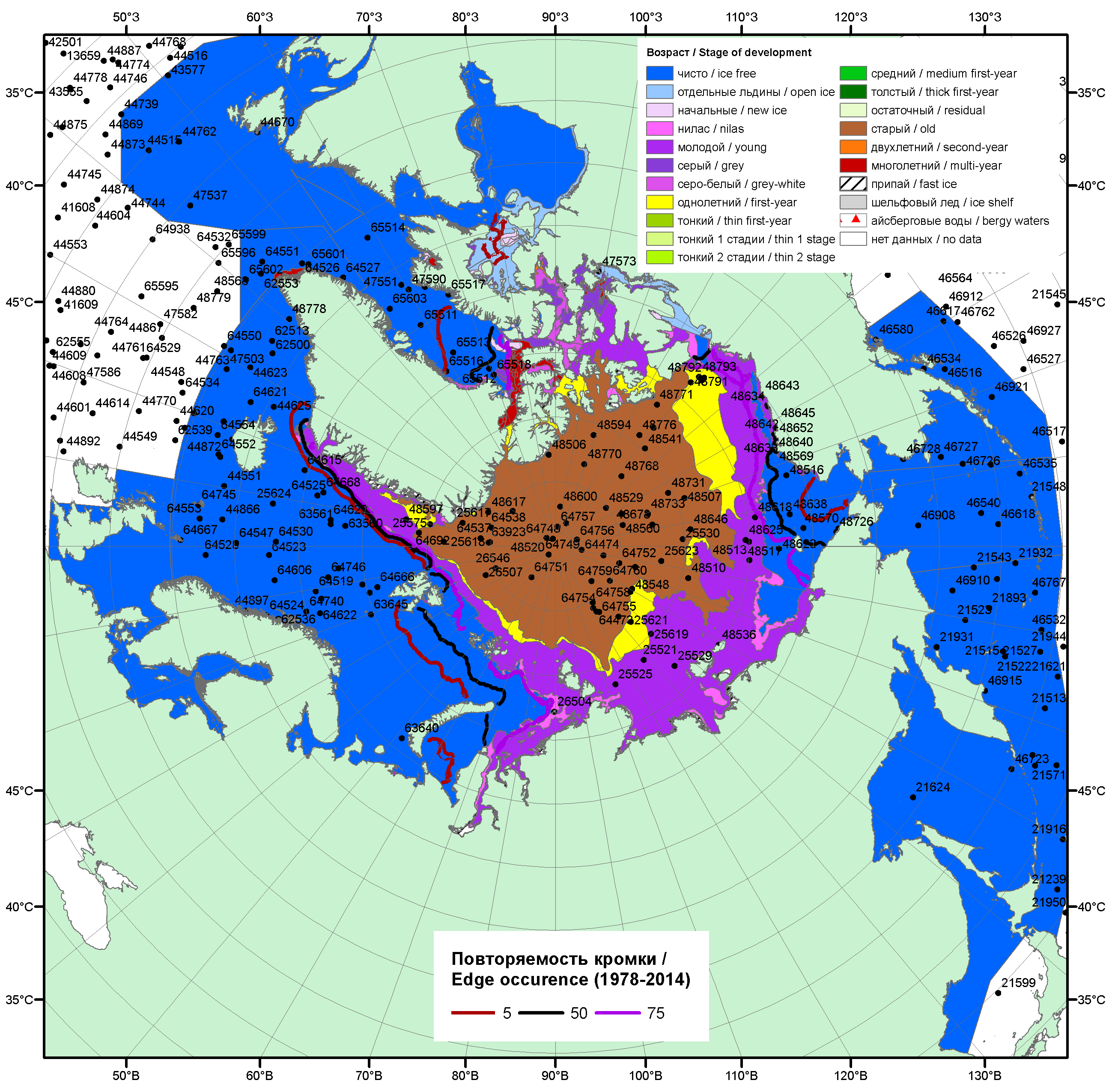 Рисунок 1а – Обзорная ледовая карта СЛО за 19.10.- 27.10.2015 г. на основе ледового анализа ААНИИ (27.10), Национального ледового центра США (22.10), Канадской ледовой службы (19.10), положение метеорологический дрейфующих буев IABP и Argos на 27.10.2015T1200+00 и повторяемость кромки за 21-25.10 за период 1979-2014 гг. по наблюдениям SSMR-SSM/I-SSMIS (алгоритм NASATEAM).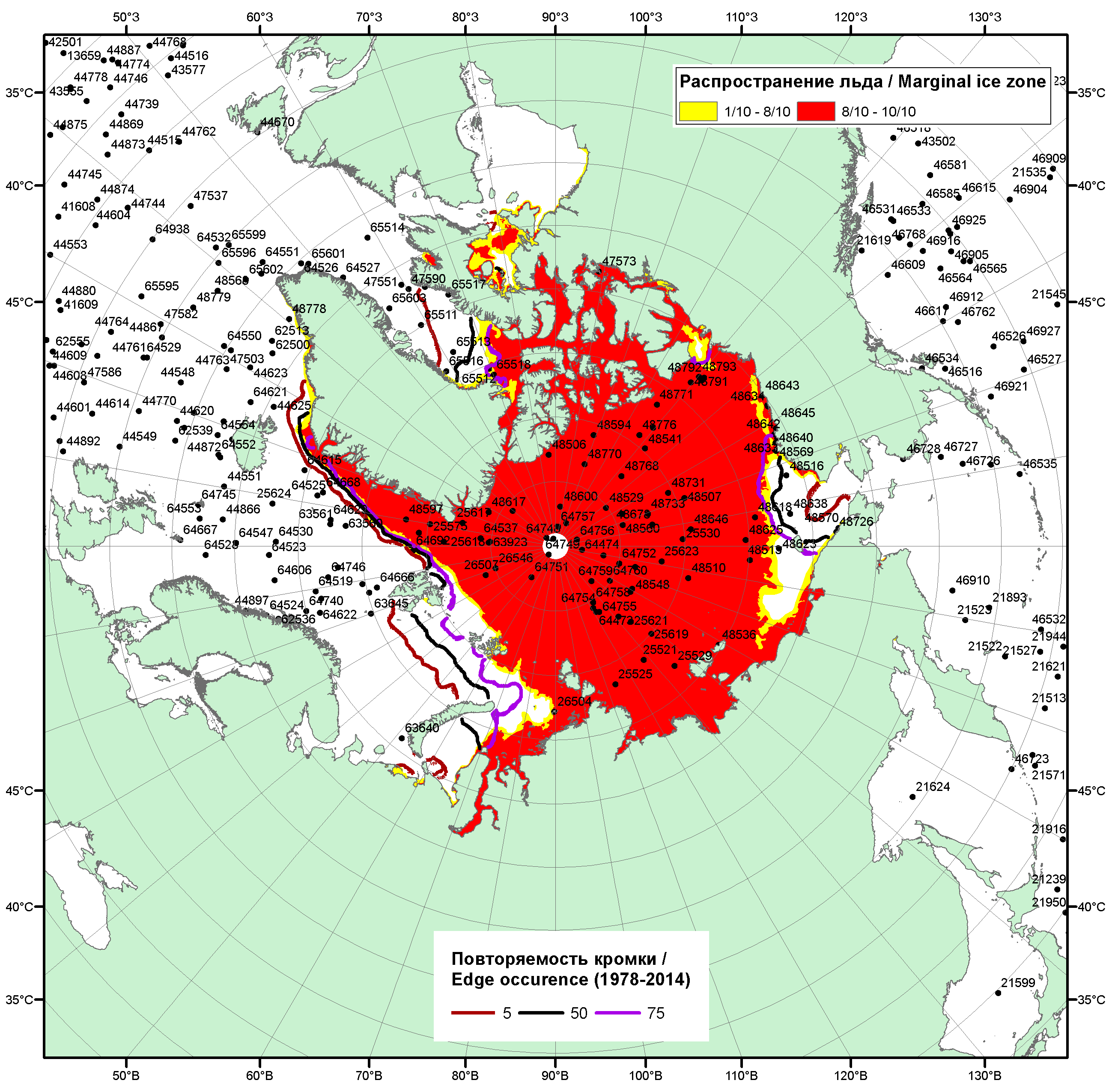 Рисунок 1б – Положение кромки льда и зон разреженных (<8/10) и сплоченных (≥8/10) льдов СЛО за 26.10.2015 г. на основе ледового анализа Национального Ледового Центра США, положение метеорологический дрейфующих буев IABP и Argos на 27.10.2015T1200+00 и повторяемость кромки за 26-31.10 за период 1979-2014 гг. по наблюдениям SSMR-SSM/I-SSMIS (алгоритм NASATEAM)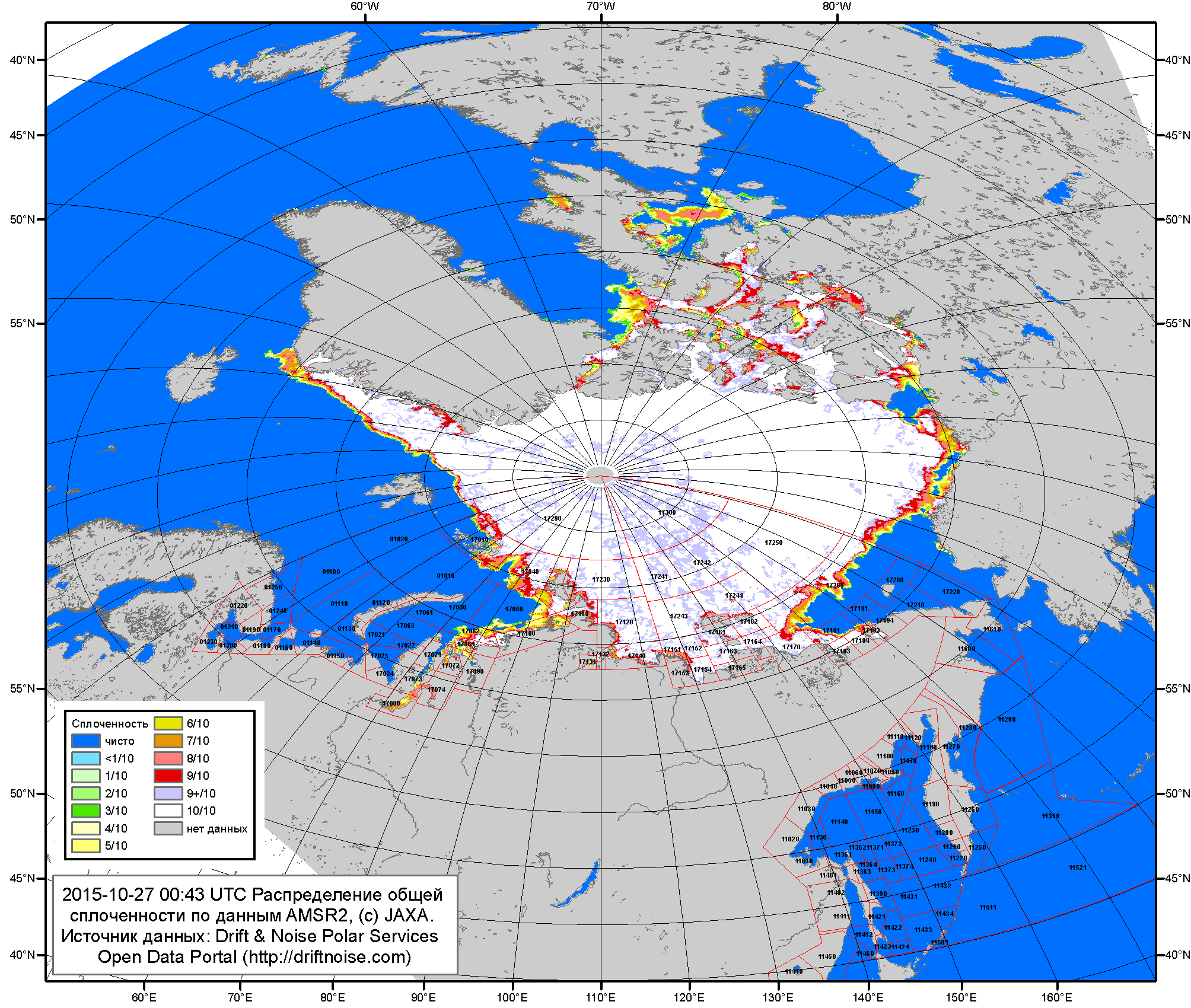 Рисунок 2a – Общая сплоченность морского льда СЛО и субарктических морей по данным AMSR2 на 27.10.2015 00:43 UTC и  границы районов ГМССБ МЕТЗОН XIII, XX и XXI.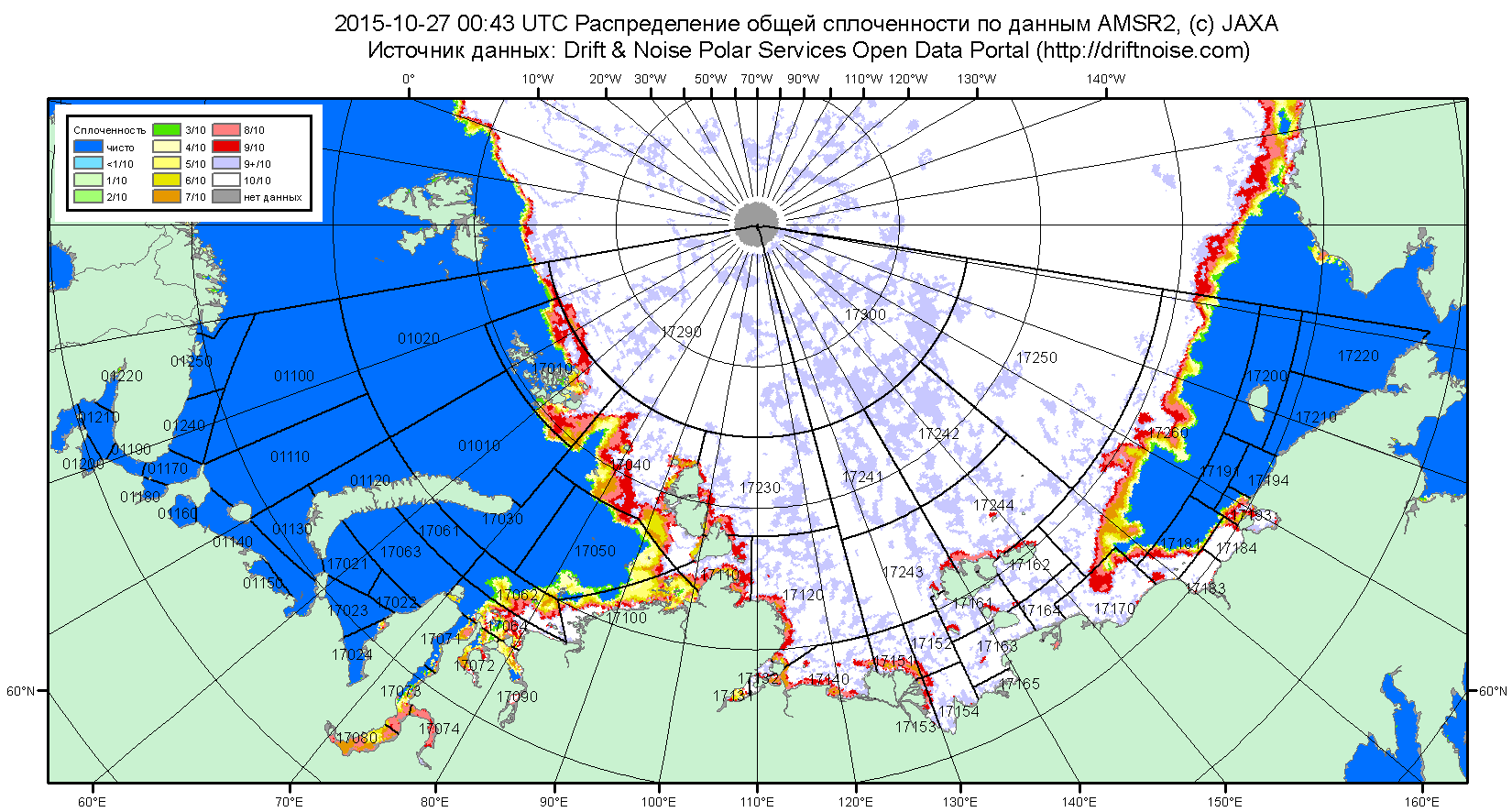 Рисунок 2б – Общая сплоченность морского льда морей СМП по данным AMSR2 на 27.10.2015 00:43 UTC и  границы районов ГМССБ МЕТЗОН XX и XXI.Рисунок 3 – Обзорная ледовая карта СЛО за 19.10 - 27.10.2015 г. и аналогичные периоды 2007-2014 гг. на основе ледового анализа ААНИИ, Канадской ледовой службы и Национального ледового центра США.Рисунок 4 – Поля распределения средневзвешенной толщины льда на основе совместной модели морского льда – океана ACNFS (HYCOM/NCODA/CICE) 27 октября 2015 - 2010 гг. Таблица 1 – Динамика изменения значений ледовитости по сравнению с предыдущей неделей для морей Северной полярной области за 19 – 25 октября 2015 г. по данным наблюдений SSMR-SSM/I-SSMIS-AMSR2Таблица 2 - Медианные значения ледовитости для Северной полярной области, 3-х меридиональных секторов и моря СМП за текущие 30 и 7-дневные интервалы и её аномалии от 2010-2014 гг. и интервалов 2005-2015 гг. и 1978-2015 гг. по данным наблюдений SSMR-SSM/I-SSMIS-AMSR2, алгоритмы NASATEAM/BOOTSTRAPСеверная полярная областьСектор 45°W-95°E (Гренландское - Карское моря)Сектор 95°E-170°W (моря Лаптевых - Чукотское, Берингово, Охотское)Сектор 170°W-45°W (море Бофорта и Канадская Арктика)Северный Ледовитый океанМоря СМП (моря Карское-Чукотское)Таблица 3 – Экстремальные и средние значения ледовитости для Северной полярной области, 3 меридиональных секторов и моря СМП за текущий 7-дневный интервал по данным наблюдений SSMR-SSM/I-SSMIS-AMSR2, алгоритмы NASATEAM/BOOTSTRAPСеверная полярная областьСектор 45°W-95°E (Гренландское - Карское моря)Сектор 95°E-170°W (моря Лаптевых - Чукотское, Берингово, Охотское)Сектор 170°W-45°W (море Бофорта и Канадская Арктика)Северный Ледовитый океанМоря СМП (моря Карское-Чукотское)Рисунок 5 – Ежедневные оценки сезонного хода ледовитости для Северной Полярной Области и трех меридиональных секторов за период 26.10.1978 - 25.10.2015 по годам на основе расчетов по данным SSMR-SSM/I-SSMIS-AMSR2, алгоритмы NASATEAM/BOOTSTRAP: а) Северная полярная область, б) сектор 45°W-95°E (Гренландское – Карское моря), в) сектор 95°E-170°W (моря Лаптевых – Чукотское и Берингово, Охотское), г) сектор 170°W-45°W (море Бофорта и Канадская Арктика), д) Северный Ледовитый океан, е) Северный морской путь (Карское - Чукотское моря).Рисунок 6 – Медианные распределения сплоченности льда за текущие 7 и 30-дневные промежутки и её разности относительно медианного распределения за те же месяца за периоды 1979-2015 (центр) и 2005-2015 гг. (справа) на основе расчетов по данным SSMR-SSM/I-SSMIS-AMSR2, алгоритмы NASATEAM/BOOTSTRAP.Южный океан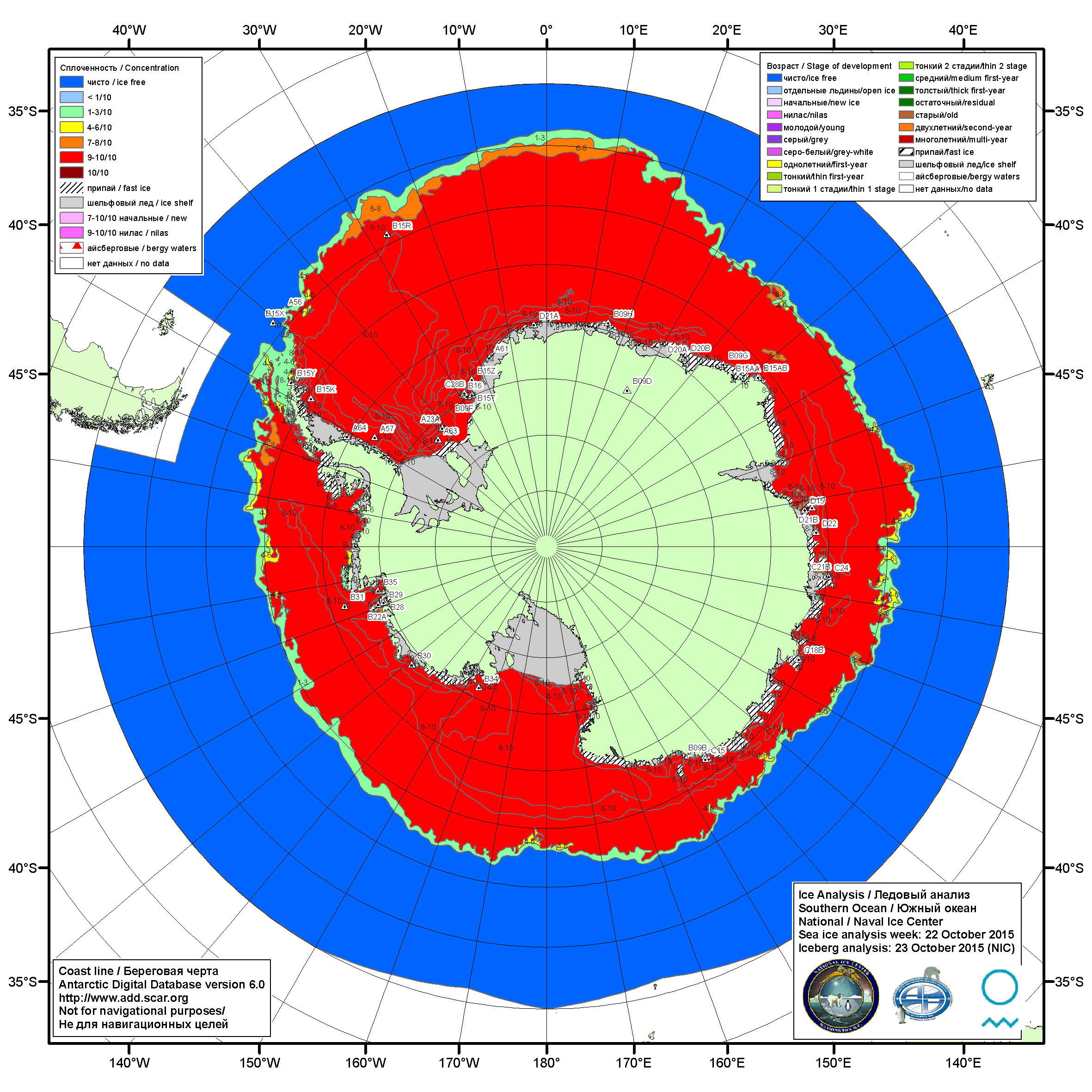 Рисунок 7а – Ледовая карта Южного океана (цветовая окраска по общей сплоченности) и расположение крупных айсбергов на основе информации совместного ледового анализа НЛЦ США, ААНИИ и НМИ (Норвегия) за 22.10.2015.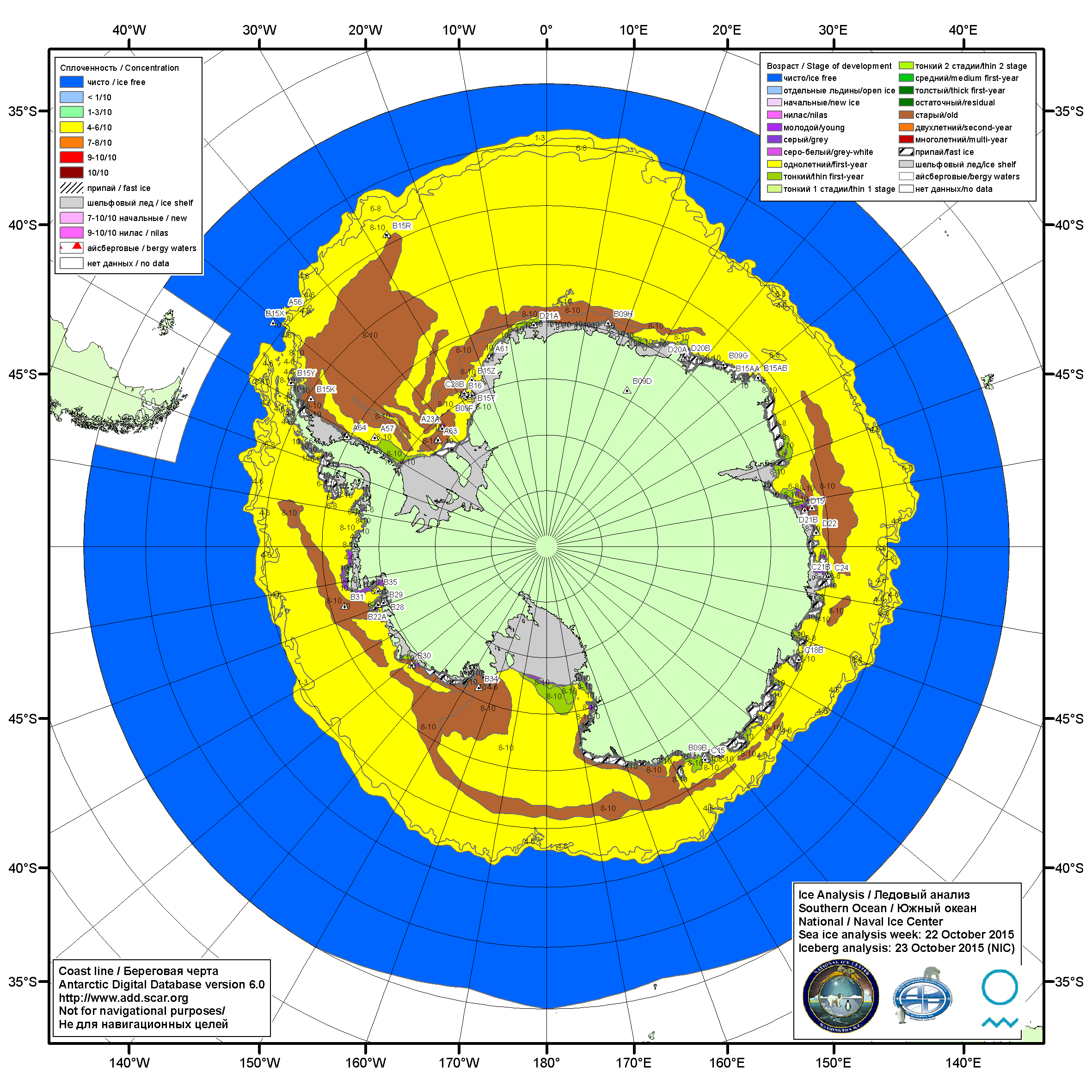 Рисунок 7б – Ледовая карта Южного океана (цветовая окраска по возрасту) и расположение крупных айсбергов на основе информации совместного ледового анализа НЛЦ США, ААНИИ и НМИ (Норвегия) за 22.10.2015.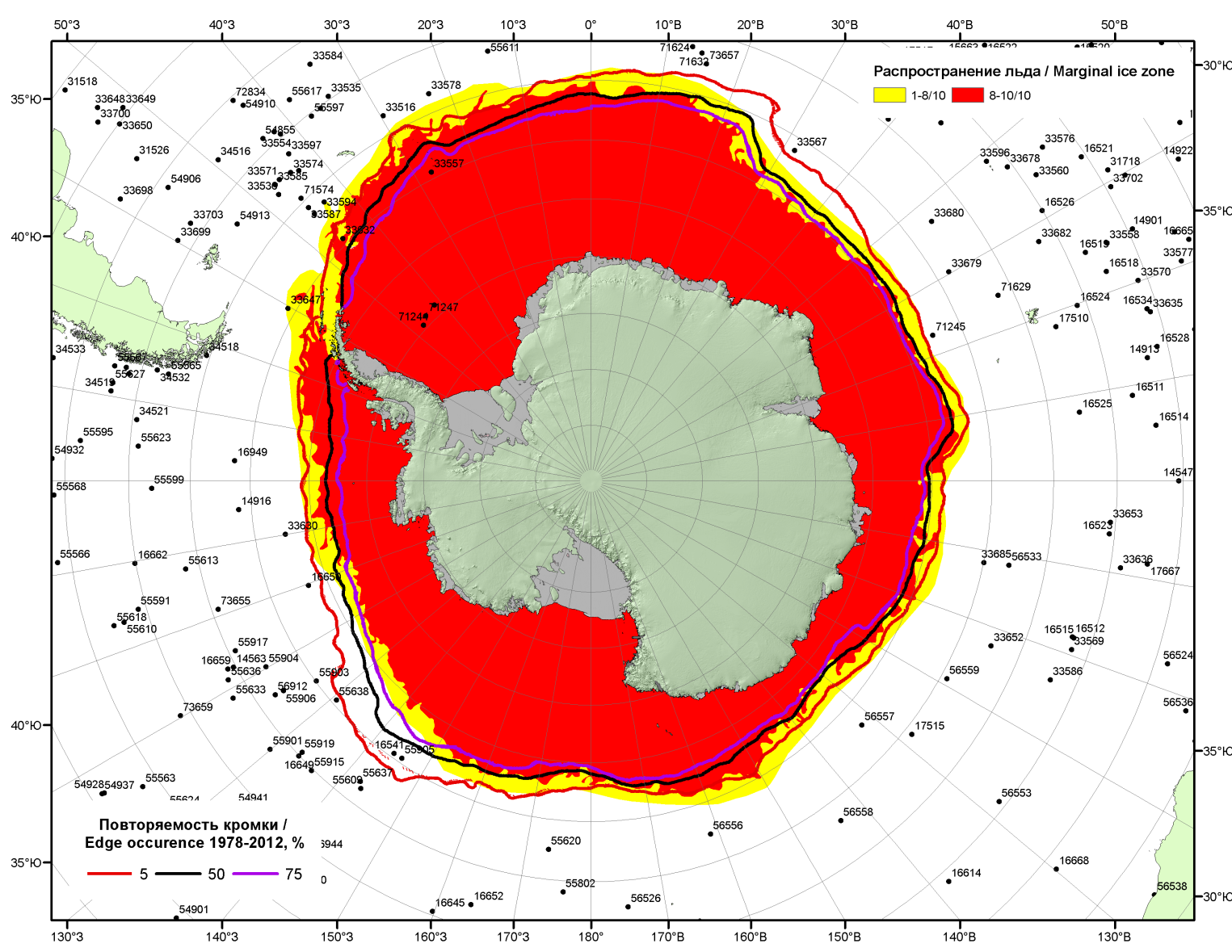 Рисунок 7в – Положение кромки льда и зон разреженных (<8/10) и сплоченных (≥8/10) льдов Южного океана за 26.10.2015 г. на основе ледового анализа Национального Ледового Центра США, положение метеорологический дрейфующих буев IABP и Argos на 27.10.2015T1200+00 и повторяемость кромки за 26-31.10 за период 1979-2014 гг. по наблюдениям SSMR-SSM/I-SSMIS (алгоритм NASATEAM)Рисунок 8 – Ежедневные оценки сезонного хода ледовитости Южного Океана и меридиональных секторов за период 26.10.1978 – 25.10.2015 по годам на основе расчетов по данным SSMR-SSM/I-SSMIS-AMSR2, алгоритм NASATEAM/BOOTSTRAP: а) Южный Океан, б) Атлантический сектор (60°W-30°E, море Уэдделла), в) Индоокеанский сектор (30°E-150°E, моря Космонавтов, Содружества, Моусона), г) Тихоокеанский сектор (150°E-60°W, моря Росса, Беллинсгаузена) Рисунок 9 – Медианные распределения общей сплоченности льда за текущие 7 и 30-дневные промежутки (слева) и её разности относительно медианного распределения за тот же месяц за периоды 1978-2015 (центр) и 2005-2015 гг. (справа) на основе расчетов по данным SSMR-SSM/I-SSMIS-AMSR2, алгоритм NASATEAM/BOOTSTRAPТаблица 4 – Динамика изменения значений ледовитости по сравнению с предыдущей неделей для морей Южного океана за 19 – 25 октября 2015 г. по данным наблюдений SSMR-SSM/I-SSMISТаблица 5 - Медианные значения ледовитости для Южного океана и 3 меридиональных секторов за текущие 30 и 7-дневные интервалы и её аномалии от 2010-2014 гг. и интервалов 2005-2015 гг. и 1978-2015 гг. по данным наблюдений SSMR-SSM/I-SSMIS-AMSR2, алгоритм NASATEAM/BOOTSTRAPЮжный ОкеанАтлантический сектор (60°W-30°E, море Уэдделла)Индоокеанский сектор (30°E-150°E, моря Космонавтов, Содружества, Моусона)Тихоокеанский сектор (150°E-60°W, моря Росса, Беллинсгаузена)Таблица 6 – Экстремальные и средние значения ледовитости для Южного океана и 3 меридиональных секторов за текущий 7-дневный интервал по данным наблюдений SSMR-SSM/I-SSMIS-AMSR2, алгоритм NASATEAM/BOOTSTRAPЮжный ОкеанАтлантический сектор (60°W-30°E, море Уэдделла)Индоокеанский сектор (30°E-150°E, моря Космонавтов, Содружества, Моусона)Тихоокеанский сектор (150°E-60°W, моря Росса, Беллинсгаузена)Приложение 1 – Статистические значения ледовитостей по отдельным акваториям Северной Полярной Области и Южного океанаТаблица 7 – Средние, аномалии среднего и экстремальные значения ледовитостей для Северной полярной области и её отдельных акваторий за текущие 7-дневный (неделя) и 30-дневный промежутки времени по данным наблюдений SSMR-SSM/I-SSMIS-AMSR2, алгоритм NASATEAM/BOOTSTRAP за период 1978-2015 гг.19-25.1026.09-25.10Таблица 8 – Средние, аномалии среднего и экстремальные значения ледовитостей для Южного океана и его отдельных акваторий за текущие 7-дневный (неделя) и 30-дневный промежутки времени по данным наблюдений SSMR-SSM/I-SSMIS-AMSR2, алгоритм NASATEAM/BOOTSTRAP за период 1978-19-25.1026.09-25.10Таблица 9 – Динамика изменения значений ледовитости по сравнению с предыдущей неделей для морей Северной полярной области и Южного океана за текущий 7-дневный (неделя) промежуток времени по данным наблюдений SSMIS-AMSR219-25.1019-25.1019-25.1019-25.1019-25.1019-25.1019-25.10Характеристика исходного материала и методика расчетовДля иллюстрации ледовых условий Арктического региона представлены совмещенные региональные карты ААНИИ, ГМЦ России, ледовой службы Германии (BSH), Канадской ледовой службы – КЛС и Национального ледового центра США - НЛЦ. Совмещение карт выполнено путем перекрытия слоев (ААНИИ, слой #1), (региональная карта НЛЦ, слой #1), (ГМЦ России, слой #1), (BSH, слой #1) -> (КЛС, слой #2)  –> (обзорная карта НЛЦ, слой #3). Как результат, карты ААНИИ характеризуют ледовые условия морей Гренландского…Бофорта и Охотского, карты ГМЦ России – Азовского, Каспийского и Белого, карты НЛЦ – Берингова моря, карты BSH – Балтийского карты КЛС - морей Бофорта, Канадского архипелага, Баффина, Девисова пролива, Лабрадор, Св. Лаврентия, а НЛЦ - Арктического Бассейна, Линкольна,  южной части Гренландского моря, а также в летний период – моря Бофорта, Чукотское и Берингово (при этом полный охват карт НЛЦ – вся акватория СЛО и субполярные моря). Для построения совмещенных карт используется архив данных в обменном формате ВМО СИГРИД3 Мирового центра данных по морскому льду (МЦД МЛ). В пределах отдельного срока выборка карт из архива проводилась по критериям близости карт к сроку выпуска карты ААНИИ с максимальным интервалом времени между картами до 7 суток (день недели выпуска карт ААНИИ и ГМЦ России– каждая среда, BSH – каждый понедельник, КЛС – каждый вторник, НЛЦ – 1 раз в 2 недели по вторникам для циркумполярных карт и понедельник – четверг для региональных карт). Для иллюстрации полей толщин льда СЛО использованы ежедневные данные по распределению средневзвешенной толщины льда численной модели ACNFS. Численная модель ACNFS имеет пространственное разрешение 1/12° и является совместной моделью морского льда – океана диагностики и краткосрочного прогнозирования состояния ледяного покрова  всех акваторий Северного полушария севернее 40 с.ш. В модели ACNFS используется ледовый блок CICE (Hunke and Lipscomb, 2008), совмещенный с  моделью океана HYCOM (Metzger et al., 2008, 2010). Атмосферный форсинг включает поля приземных метеопараметров и радиационного баланса поверхности. Исходная ледовая информация, используемая для расчетов по модели, включают данные альтиметра, ТПО, сплоченность, профиля температуры и солёности воды.Для иллюстрации ледовых условий Южного океана, а также Северной Полярной области за последние сутки используются ежедневные циркумполярные ледовые информационные продукты НЛЦ США по оценке расположения кромки льда и ледяных массивов - MIZ (Marginal Ice Zone). Для цветовой окраски карт использован стандарт ВМО (WMO/Td. 1215) для зимнего (по возрасту) и летнего (по общей сплоченности) периодов. Следует также отметить, что в зонах стыковки карт ААНИИ, ГМЦ России, КЛС и НЛЦ наблюдается определенная несогласованность границ и характеристик ледовых зон вследствие ряда различий в ледовых информационных системах подготавливающих служб (карты для Балтийского моря представлены только BSH или ААНИИ). Однако, данная несогласованность несущественна для целей интерпретации ледовых условий в рамках настоящего обзора. Для получения оценок ледовитости (extent) и приведенной ледовитости – площади льда (area) отдельных секторов, морей, частей морей Северной полярной области и Южного океана и климатического положения кромок заданной повторяемости на основе данных спутниковых систем пассивного микроволнового зондирования SSMR-SSM/I-SSMIS-AMSR2 в МЦД МЛ ААНИИ принята следующая технология расчетов:источник данных – архивные (Cavalieri et al., 2008, Meier et al., 2006) и квазиоперативные (Maslanik and Stroeve, 1999) c задержкой 1-2 дня ежедневные матрицы (поля распределения) оценок общей сплоченности Северной (севернее 45° с.ш.) и Южной (южнее 50° с.ш.) Полярных областей на основе обработанных по алгоритму NASATEAM данных многоканальных микроволновых радиометров SSMR-SSM/I-SSMIS ИСЗ NIMBUS-7 и DMSP за период с 26.10.1978 г. по настоящий момент времени, копируемые с сервера НЦДСЛ;источник данных – ежедневные матрицы (поля распределения) оценок общей сплоченности Северной и Южной полярной областей на основе обработанных по алгоритму Bootstrap данных многоканального микроволнового радиометра AMSR2 ИСЗ GCOM-W1(SHIZUKU) за период с 01.07.2012 г. по настоящий момент времени, предоставленные Японским космическим агентством (provided by JAXA);область расчета – Северная и Южная Полярные области и их регионы с использованием масок океан/суша НЦДСЛ (http://nsidc.org/data/polar_stereo/tools_masks.html);границы используемых масок расчета отдельных меридиональных секторов, морей, частей морей Северной полярной области и Южного океана представлены на рисунках П1 – П2, не совпадают с используемыми в НЦДСЛ масками для отдельных акваторий Мирового океана и основаны на номенклатуре ААНИИ для морей Евразийского шельфа (Гренландское - Чукотское), Атласе Северного ледовитого океана (1980) и Атласе океанов (1980) издательства ГУНИО МО.вычислительные особенности расчета – авторское программное обеспечение ААНИИ с сохранением точности расчетов и оценке статистических параметров по гистограмме распределения и свободно-распространяемое программное обеспечение GDAL для векторизации полей климатических параметров;Исходная информация в формате ВМО СИГРИ3 доступна на сервере МЦД МЛ по адресам http://wdc.aari.ru/datasets/d0004 (карты ААНИИ), http://wdc.aari.ru/datasets/d0031 (карты КЛС), http://wdc.aari.ru/datasets/d0032 (карты НЛЦ), ), http://wdc.aari.ru/datasets/d0033  (карты ГМЦ России) и ), http://wdc.aari.ru/datasets/d0035 (карты BSH).   В графическом формате PNG совмещенные карты ААНИИ-КЛС-НЛЦ доступны по адресу http://wdc.aari.ru/datasets/d0040. Результаты расчетов ледовитости Северной, Южной полярных областей, их отдельных меридиональных секторов, морей и частей морей доступны на сервере МЦД МЛ ААНИИ в каталогах соответственно http://wdc.aari.ru/datasets/ssmi/data/north/extent/ и http://wdc.aari.ru/datasets/ssmi/data/south/extent/.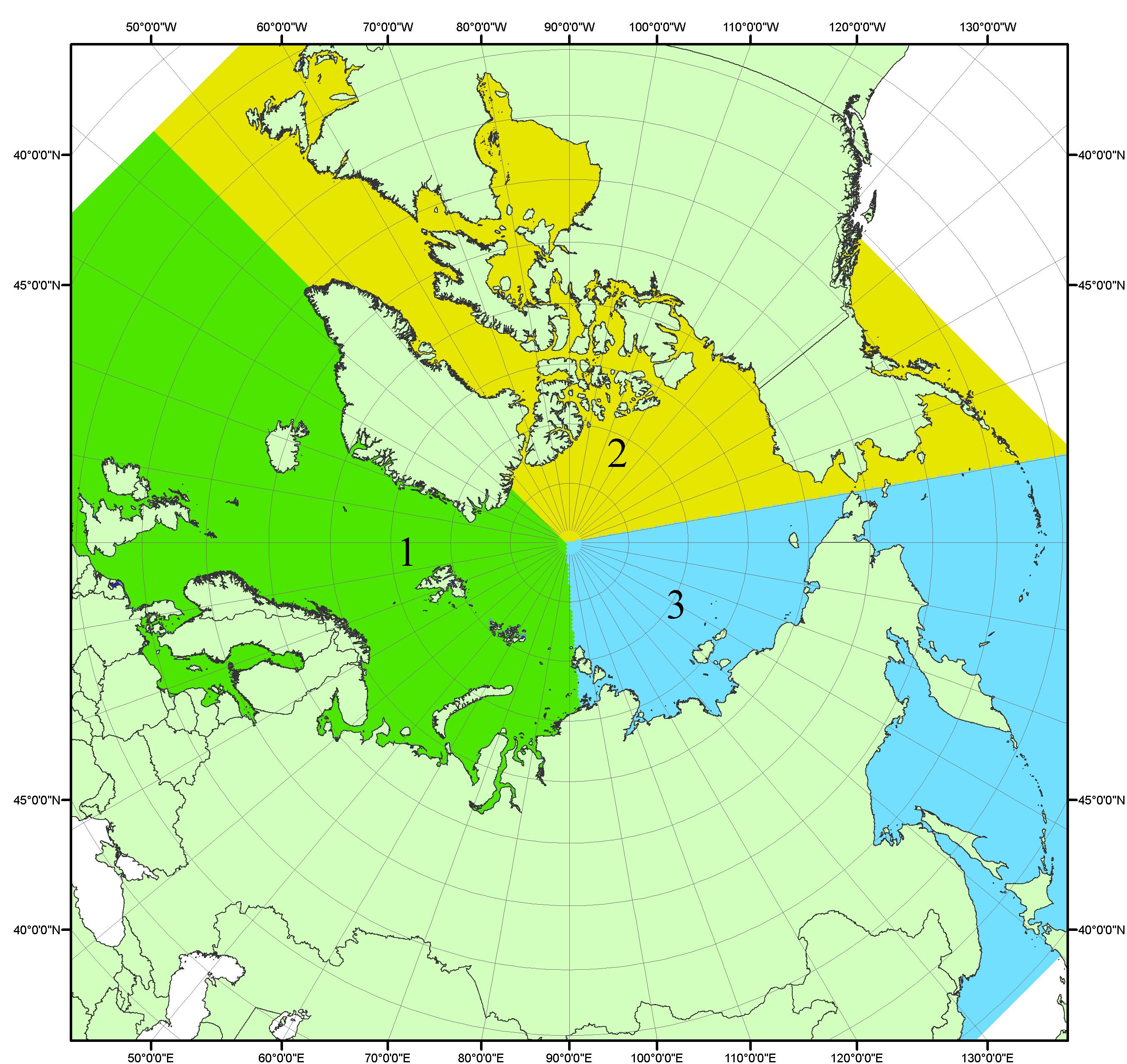 Рисунок П1 – Секторальное деление северной полярной области. 1 - Сектор 45°W-95°E (Гренландское - Карское моря); 2 - Сектор 170°W-45°W (море Бофорта и Канадская Арктика); 3 - Сектор 95°E-170°W (моря Лаптевых - Чукотское, Берингово, Охотское, Японское)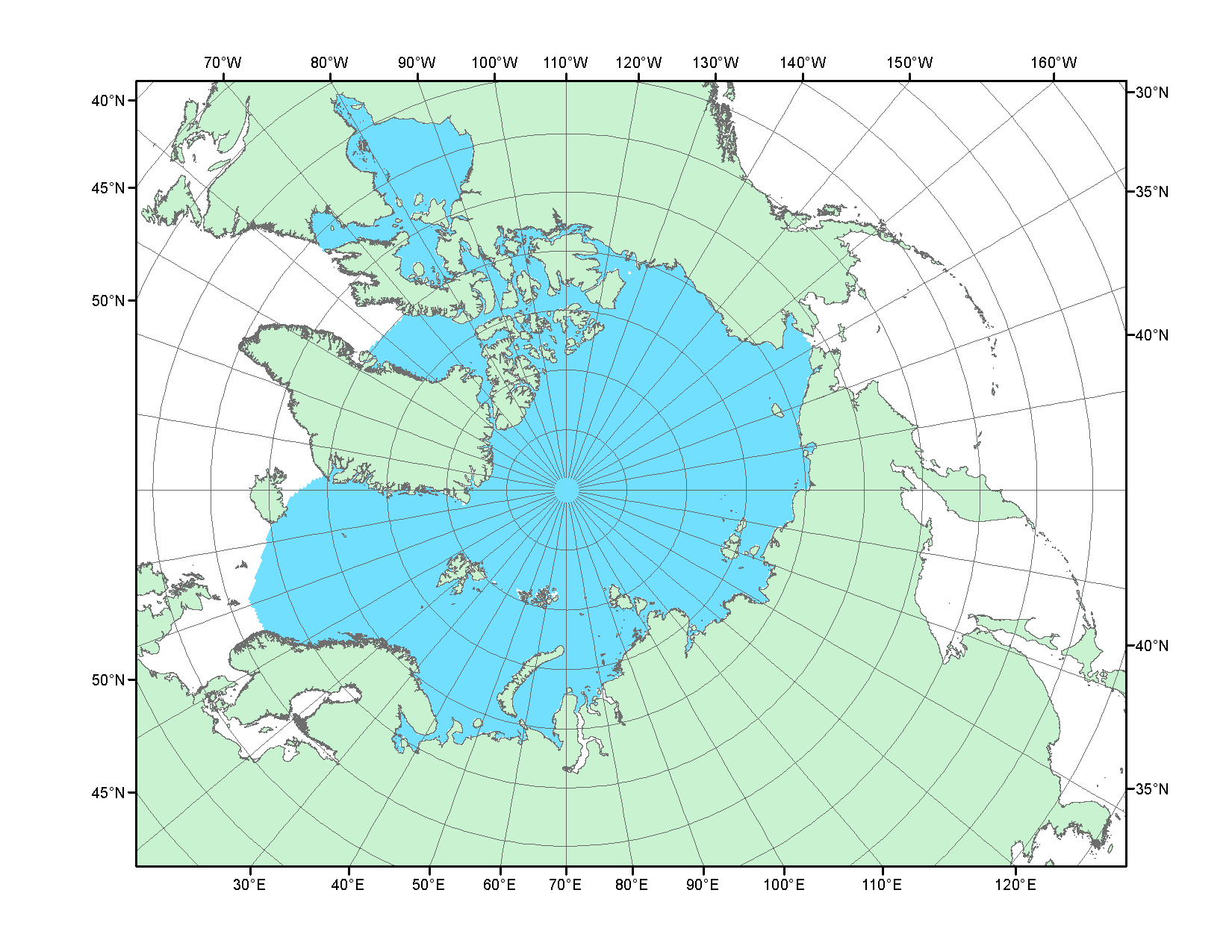 Рисунок П2 – Северный ледовитый океан в официальных границах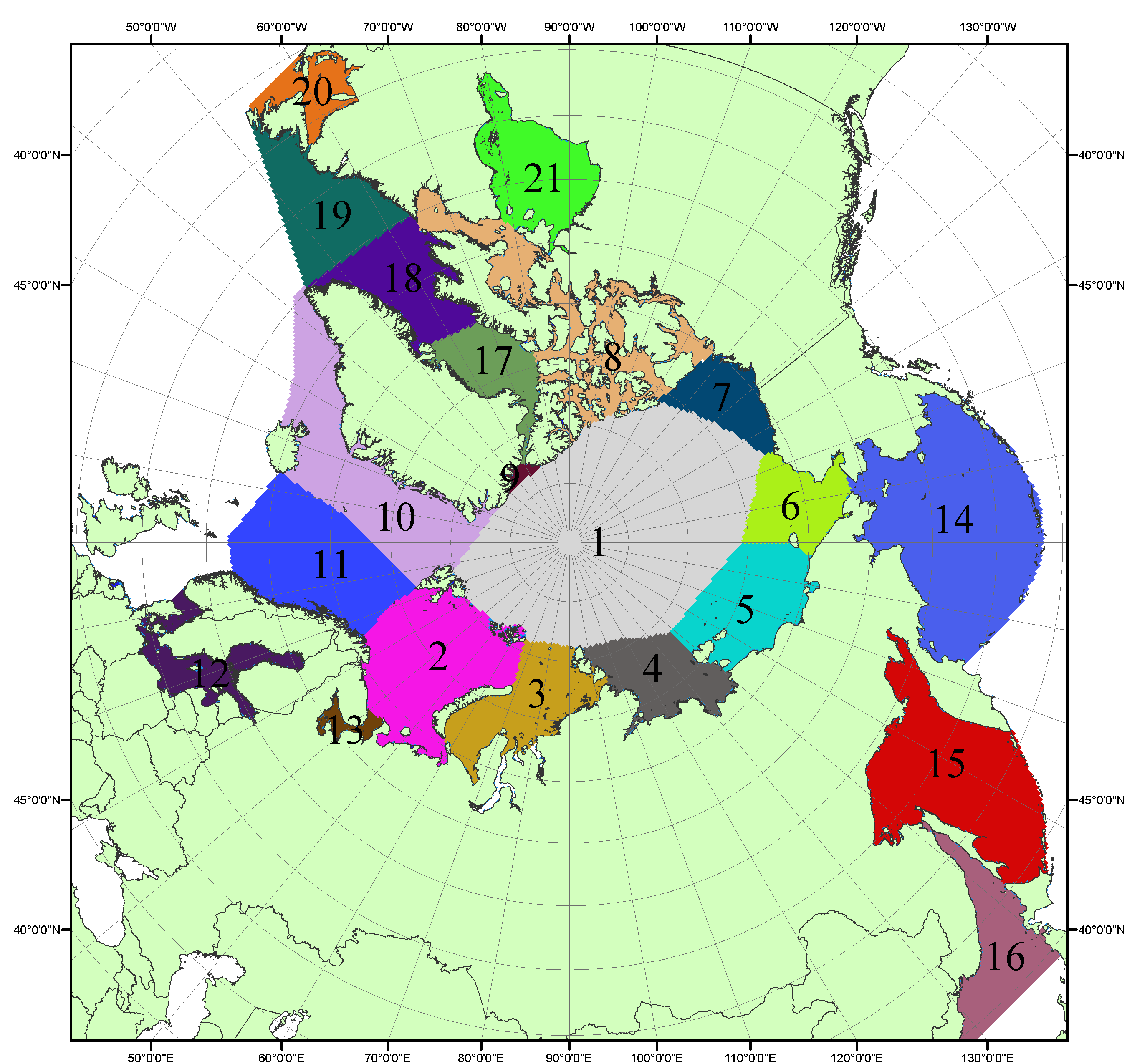 Рисунок П3 – Моря северной полярной области. 1 – Арктический бассейн; 2- Баренцево море; 3 – Карское море; 4 – море Лаптевых; 5 - Восточно-Сибирское море; 6 – Чукотское море; 7 – море Бофорта; 8 – Канадский архипелаг; 9 – море Линкольна; 10 – Гренландское море; 11 – Норвежское море; 12 – Балтийское море; 13 – Белое море; 14 – Берингово море; 15 – Охотское море; 16 – Японское море; 17 – море Баффина; 18 – Дейвисов пролив; 19 – море Лабрадор; 20 – залив Святого Лаврентия; 21 – Гудзонов залив.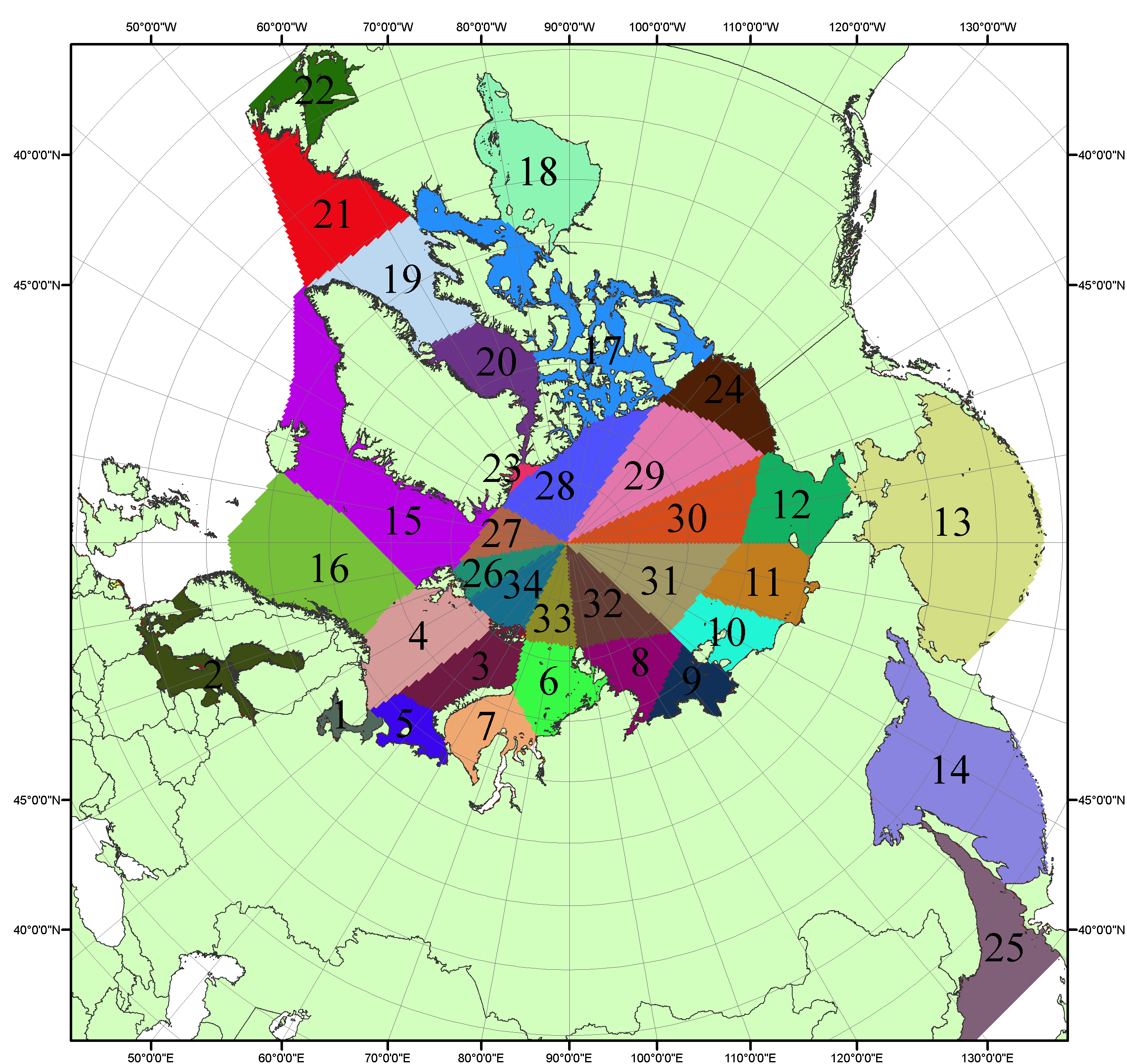 Рисунок П4 – Сектора и моря северной полярной области. 1 - Белое море; 2- Балтийское море; 3 – Баренцево море (СВ); 4 – Баренцево море (З); 5 - Баренцево море (ЮВ); 6 – Карское море (СВ); 7 – Карское море (ЮЗ); 8 – море Лаптевых (В); 9 – море Лаптевых (З); 10 – Восточно-Сибирское море (З); 11 – Восточно-Сибирское море (В); 12 –Чукотское море; 13 –Берингово море; 14 – Охотское море; 15 –Гренландское море; 16 – Норвежское море; 17 – Канадский архипелаг; 18 – Гудзонов залив; 19 – Дейвисов пролив; 20 - море Баффина; 21 – море Лабрадор; 22 - залив Святого Лаврентия; 23 - море Линкольна; 24 - море Бофорта; 25 - Японское море; 26 - сектор АО (30°з.д. – 10°в.д.); 27 – сектор АО (10°в.д. – 30°в.д.); 28 - сектор АО (30°в.д. – 65°в.д.); 29 - сектор АО (65°в.д. – 96°в.д.);30 - сектор АО (96°в.д. – 140°в.д.);31 - сектор АО (140°в.д. – 180°в.д.); 32 - сектор АО (180°в.д. – 156°з.д.); 33 - сектор АО (156°з.д. – 123°з.д.); 34 - сектор АО (123°з.д. – 30°з.д.).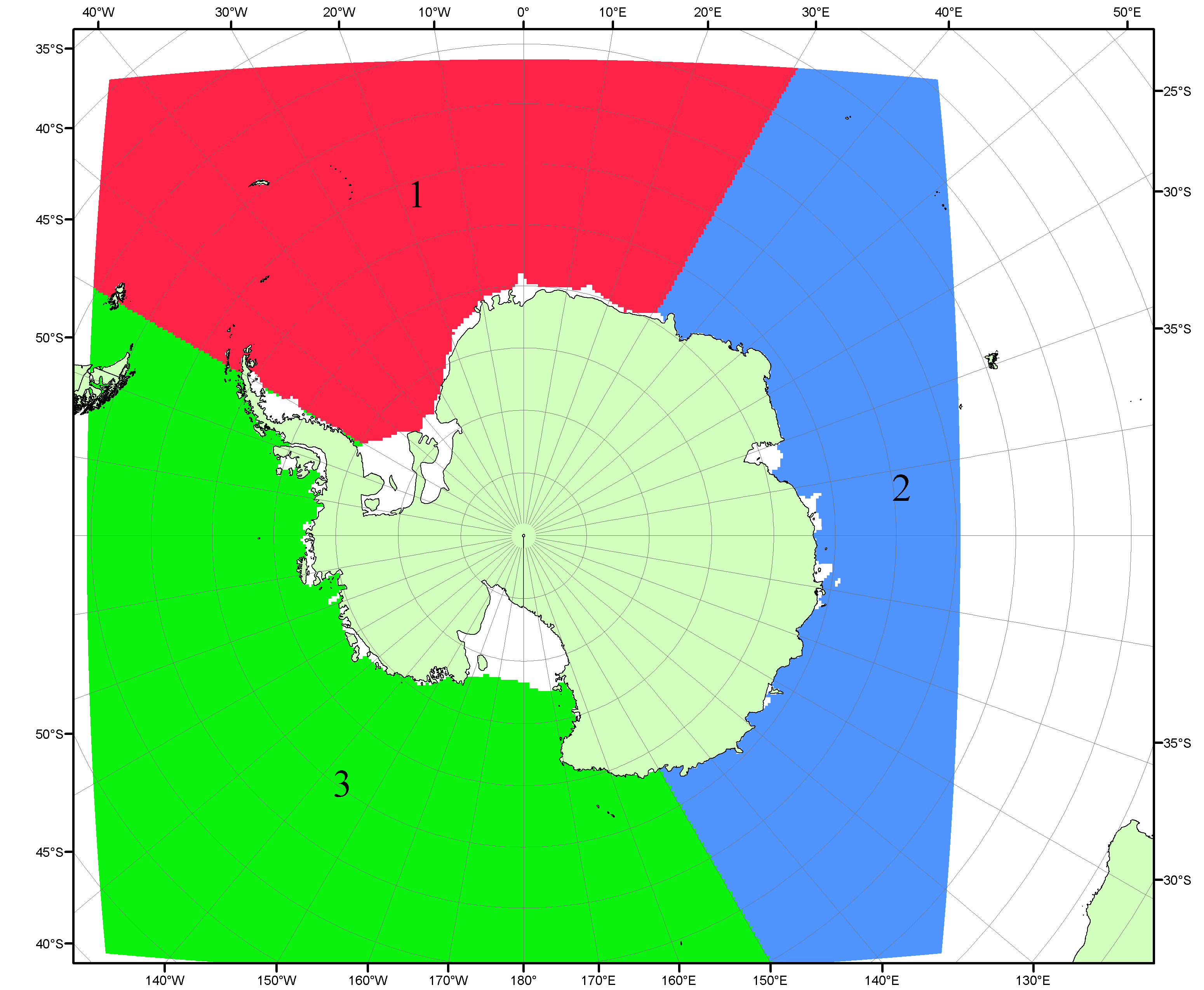 Рисунок П5 – Секторальное деление Южного океана. 1 - Атлантический сектор (60°W-30°E, море Уэдделла); 2 - Индоокеанский сектор (30°E-150°E, моря Космонавтов, Содружества, Моусона); 3 - Тихоокеанский сектор (150°E-60°W, моря Росса, Беллинсгаузена)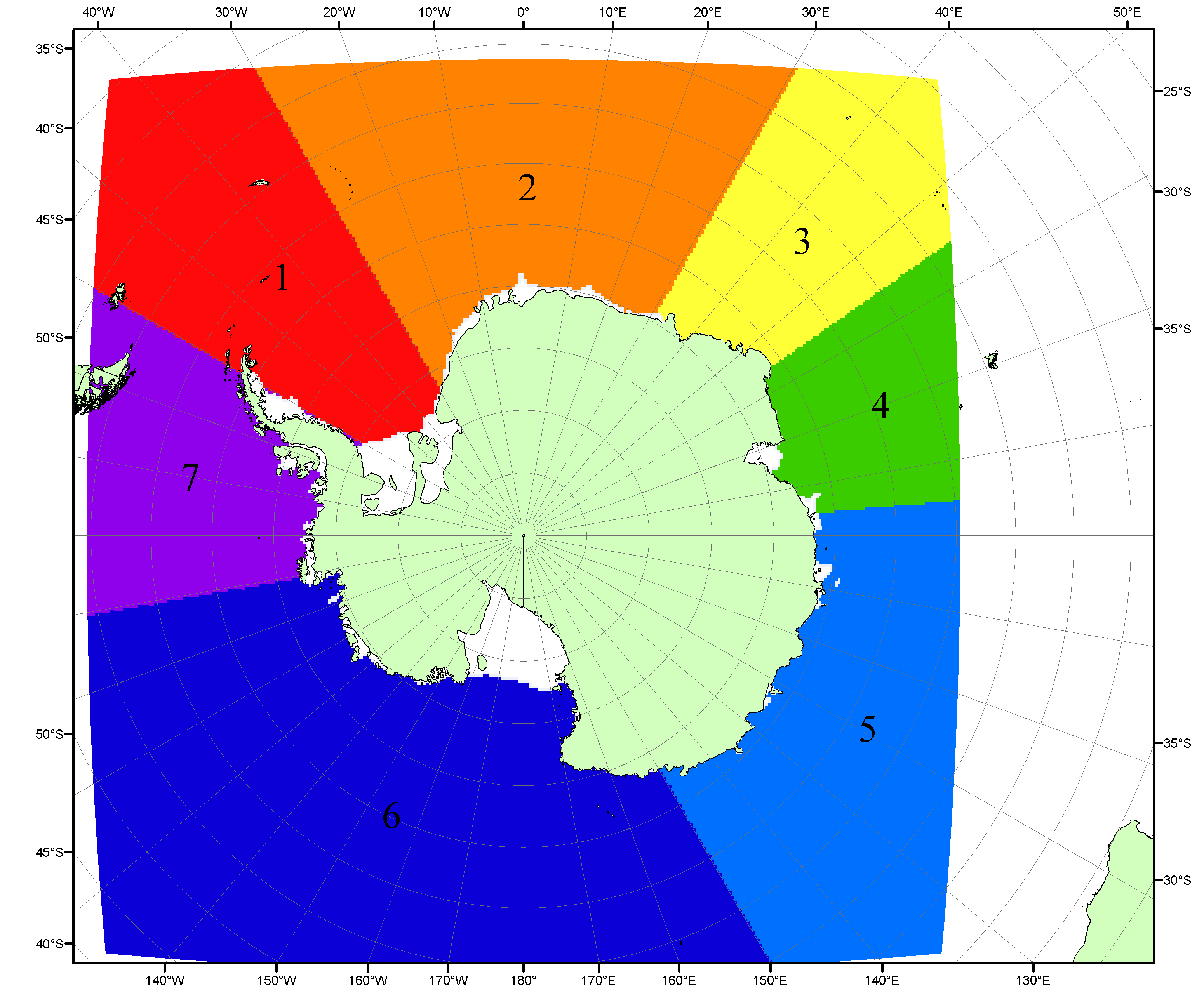 Рисунок П6 – Моря Южного океана. 1 – Западная часть моря Уэдделла; 2- Восточная часть моря Уэдделла; 3 – Море Космонавтов; 4 – море Содружества; 5 – море Моусона; 6 – море Росса; 7 – Море Беллинсгаузена.Список источников1. Атлас океанов. Северный Ледовитый океан. – 1980. М: Изд. ГУНИО МО СССР ВМФ – 184 с.2. Атлас океанов. Термины. Понятия. Справочные таблицы. - Изд. ВМФ МО СССР.-1980.3. Границы океанов и морей. – 1960. Л.: Изд. ГУНИО ВМФ. – 51 с.4. Andersen, S., R. Tonboe, L. Kaleschke, G. Heygster, and L. T. Pedersen, Intercomparison of passive microwave sea ice concentration retrievals over the high-concentration Arctic sea ice.// J. Geophys. Res. – 2007. – Vol. 112. C08004, doi:10.1029/2006JC003543.5. Cavalieri, D., C. Parkinson, P. Gloersen, and H. J. Zwally. 1996, updated 2008. Sea Ice Concentrations from Nimbus-7 SMMR and DMSP SSM/I Passive Microwave Data, [1978.10.26 – 2007.12.31]. Boulder, Colorado USA: National Snow and Ice Data Center. Digital media.6. Meier, W., F. Fetterer, K. Knowles, M. Savoie, M. J. Brodzik. 2006, updated quarterly. Sea Ice Concentrations from Nimbus-7 SMMR and DMSP SSM/I Passive Microwave Data, [2008.01.01 – 2008.03.25]. Boulder, Colorado USA: National Snow and Ice Data Center. Digital media.7. Maslanik, J., and J. Stroeve. 1999, updated daily. Near-Real-Time DMSP SSM/I-SSMIS Daily Polar Gridded Sea Ice Concentrations, [2008.03.26 – present moment]. Boulder, Colorado USA: National Snow and Ice Data Center. Digital media.8. Ice Chart Colour Code Standard. - JCOMM Technical Report Series No. 24, 2004, WMO/TD-No.1215. (http://jcomm.info/index.php?option=com_oe&task=viewDocumentRecord&docID=4914)9. JAXA GCOM-W1 ("SHIZUKU") Data Providing Service - http://gcom-w1.jaxa.jp/index.html 10. ACNFS on Internet - http://www7320.nrlssc.navy.mil/hycomARC 11. Posey, P.G., E.J. Metzger, A.J. Wallcraft, O.M Smedstad and M.W. Phelps, 2010: Validation of the 1/12° Arctic Cap Nowcast/Forecast System (ACNFS). Naval Report NRL/MR/7320-10-9287, Stennis Space Center, MS.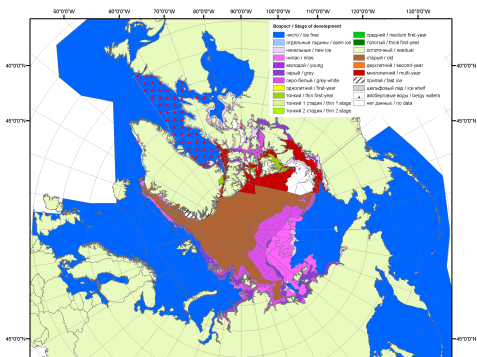 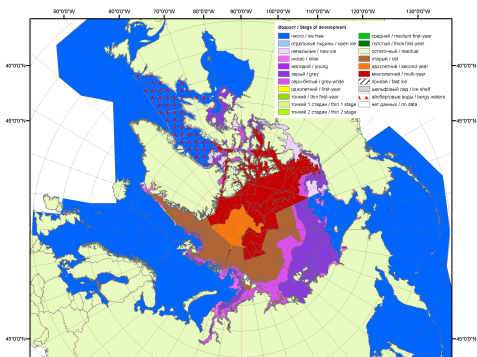 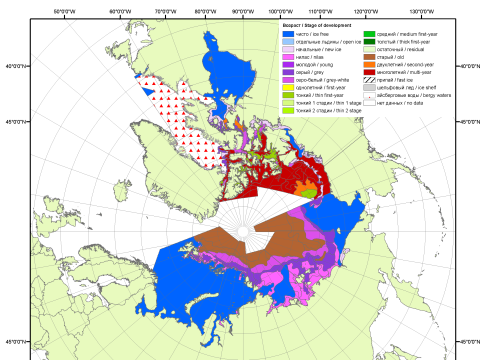 200720082009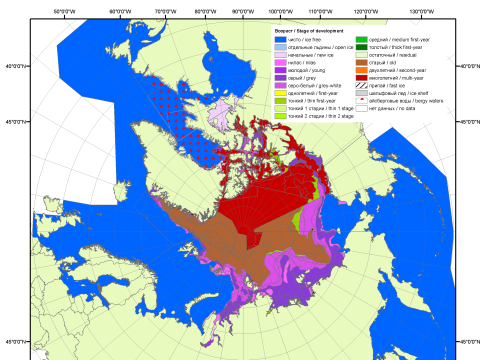 2010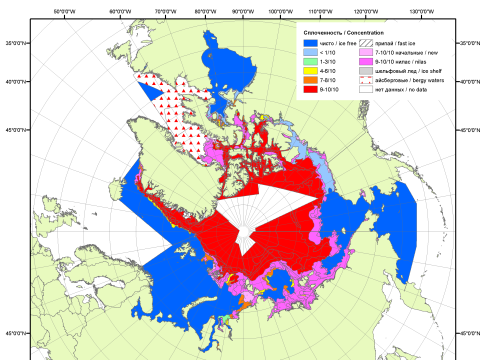 2011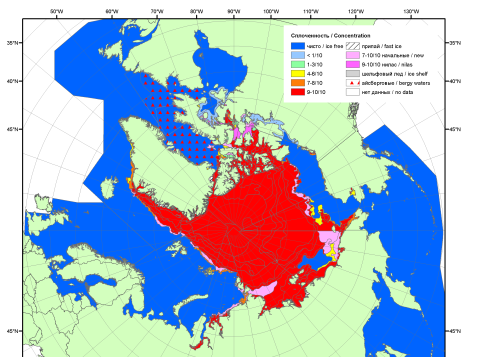 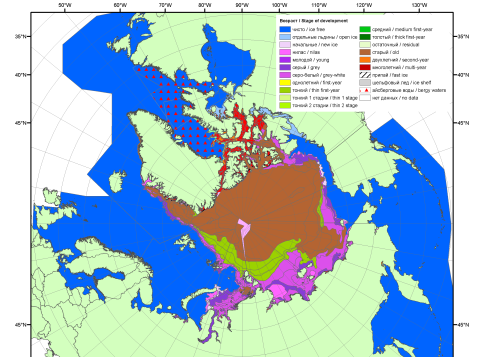 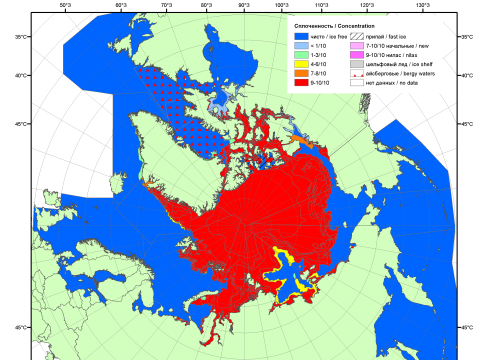 201220132014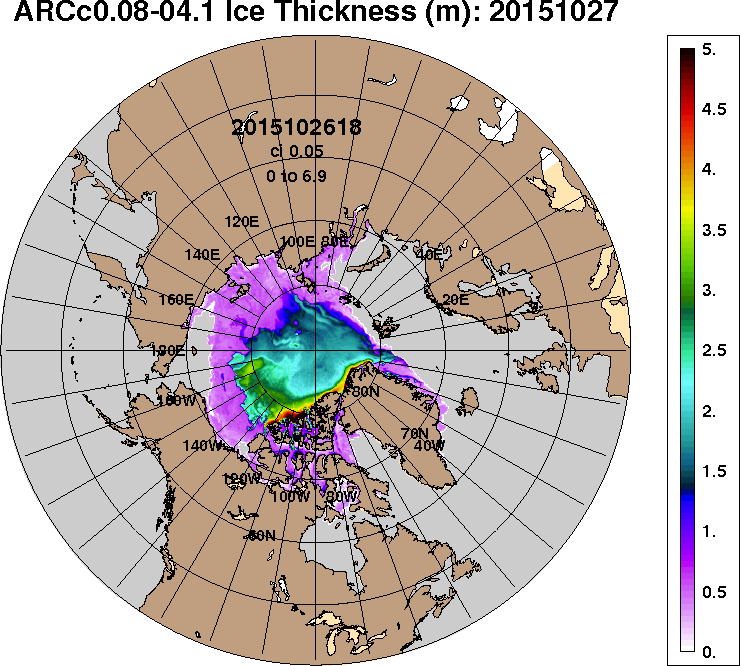 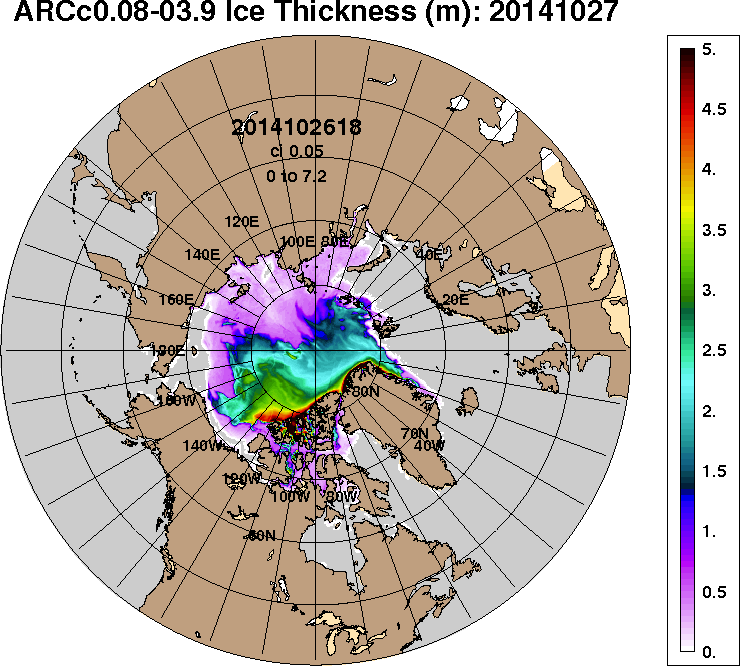 2015-10-272014-10-27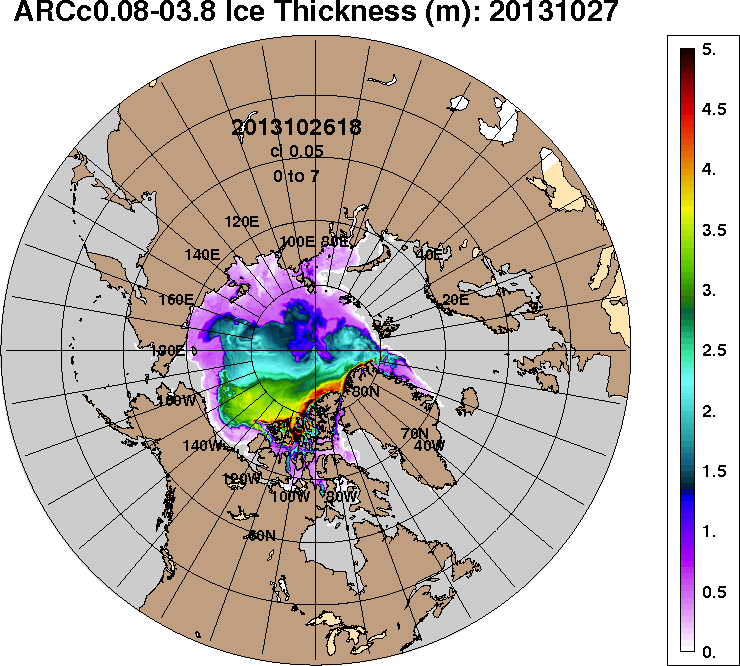 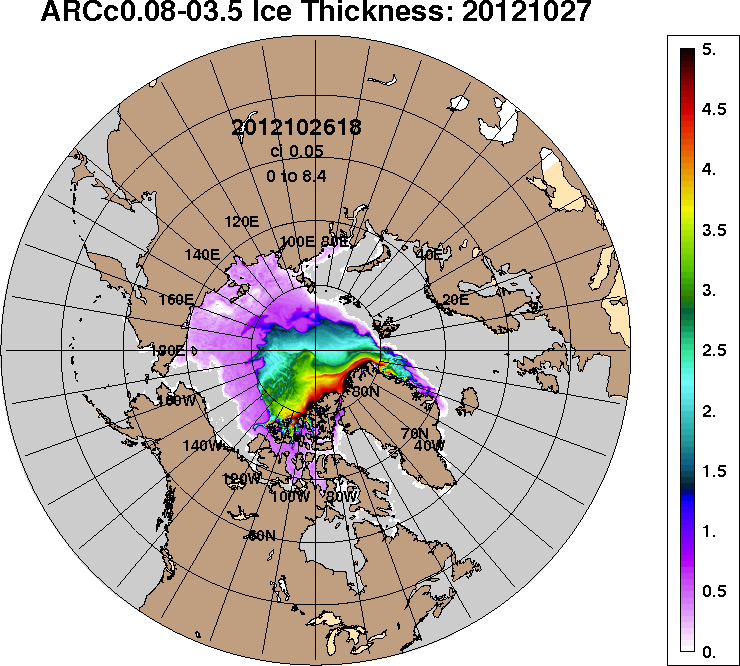 2013-10-272012-10-27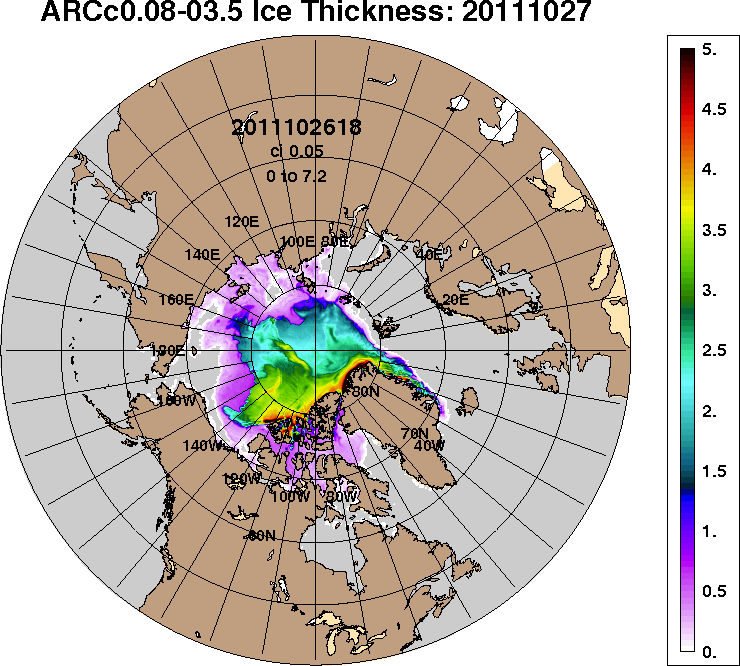 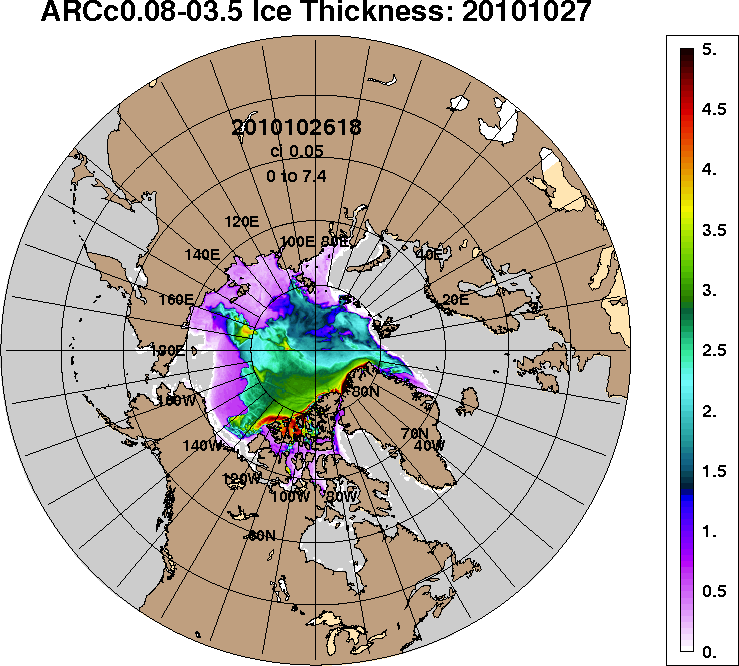 2011-10-272010-10-27РегионСеверная полярная областьСектор 45°W-95°E (Гренландское - Карское моря)Сектор 95°E-170°W (моря Лаптевых - Чукотское, Берингово, Охотское)Сектор 170°W-45°W (море Бофорта и Канадская Арктика)Северный Ледовитый океанМоря СМП (моря Карское-Чукотское)Разность1001.0218.1457.3325.51004.9618.4тыс.кв.км/сут.143.031.265.346.5143.688.3МесяцS, тыс. км2Аномалии, тыс км2/%Аномалии, тыс км2/%Аномалии, тыс км2/%Аномалии, тыс км2/%Аномалии, тыс км2/%Аномалии, тыс км2/%Аномалии, тыс км2/%МесяцS, тыс. км22010 г2011 г2012 г2013 г2014 г2005-2015гг1978-2015гг26.09-25.106319.3-192.0513.61275.2-519.3-256.619.7-1377.826.09-25.106319.3-2.98.825.3-7.6-3.90.3-17.919-25.107766.565.1857.61043.0-327.8-219.7110.6-1025.119-25.107766.50.812.415.5-4.0-2.81.4-11.7МесяцS, тыс. км2Аномалии, тыс км2/%Аномалии, тыс км2/%Аномалии, тыс км2/%Аномалии, тыс км2/%Аномалии, тыс км2/%Аномалии, тыс км2/%Аномалии, тыс км2/%МесяцS, тыс. км22010 г2011 г2012 г2013 г2014 г2005-2015гг1978-2015гг26.09-25.101432.2-102.914.7113.6151.2-418.9-116.0-427.526.09-25.101432.2-6.71.08.611.8-22.6-7.5-23.019-25.101651.6-86.885.5199.3-148.6-710.3-183.0-521.519-25.101651.6-5.05.513.7-8.3-30.1-10.0-24.0МесяцS, тыс. км2Аномалии, тыс км2/%Аномалии, тыс км2/%Аномалии, тыс км2/%Аномалии, тыс км2/%Аномалии, тыс км2/%Аномалии, тыс км2/%Аномалии, тыс км2/%МесяцS, тыс. км22010 г2011 г2012 г2013 г2014 г2005-2015гг1978-2015гг26.09-25.102095.0-97.7289.5496.3-525.0310.4100.1-575.326.09-25.102095.0-4.516.031.0-20.017.45.0-21.519-25.102788.8-102.8550.0123.5-384.0363.087.7-311.019-25.102788.8-3.624.64.6-12.115.03.2-10.0МесяцS, тыс. км2Аномалии, тыс км2/%Аномалии, тыс км2/%Аномалии, тыс км2/%Аномалии, тыс км2/%Аномалии, тыс км2/%Аномалии, тыс км2/%Аномалии, тыс км2/%МесяцS, тыс. км22010 г2011 г2012 г2013 г2014 г2005-2015гг1978-2015гг26.09-25.102792.18.5209.4665.3-145.5-148.135.6-375.026.09-25.102792.10.38.131.3-5.0-5.01.3-11.819-25.103326.1254.7222.1720.2204.8127.7205.8-192.619-25.103326.18.37.227.66.64.06.6-5.5МесяцS, тыс. км2Аномалии, тыс км2/%Аномалии, тыс км2/%Аномалии, тыс км2/%Аномалии, тыс км2/%Аномалии, тыс км2/%Аномалии, тыс км2/%Аномалии, тыс км2/%МесяцS, тыс. км22010 г2011 г2012 г2013 г2014 г2005-2015гг1978-2015гг26.09-25.106194.8-186.9498.31257.5-544.7-281.715.0-1350.126.09-25.106194.8-2.98.725.5-8.1-4.30.2-17.919-25.107637.473.1859.61031.9-362.2-241.8108.3-974.019-25.107637.41.012.715.6-4.5-3.11.4-11.3МесяцS, тыс. км2Аномалии, тыс км2/%Аномалии, тыс км2/%Аномалии, тыс км2/%Аномалии, тыс км2/%Аномалии, тыс км2/%Аномалии, тыс км2/%Аномалии, тыс км2/%МесяцS, тыс. км22010 г2011 г2012 г2013 г2014 г2005-2015гг1978-2015гг26.09-25.10793.6-179.7248.1369.1-597.234.0-36.8-822.326.09-25.10793.6-18.545.586.9-42.94.5-4.4-50.919-25.101601.2-134.0594.9298.6-591.4-28.8-1.1-583.419-25.101601.2-7.759.122.9-27.0-1.8-0.1-26.7МесяцМинимальное знач.Максимальное знач.Среднее знач.Медиана19-25.106179.819.10.201210245.725.10.19828791.68997.1МесяцМинимальное знач.Максимальное знач.Среднее знач.Медиана19-25.101412.222.10.20122830.023.10.19822173.02264.4МесяцМинимальное знач.Максимальное знач.Среднее знач.Медиана19-25.101482.019.10.20073476.321.10.19943099.83243.1МесяцМинимальное знач.Максимальное знач.Среднее знач.Медиана19-25.102477.519.10.20124349.724.10.19833518.73545.1МесяцМинимальное знач.Максимальное знач.Среднее знач.Медиана19-25.106027.419.10.200710003.925.10.19828611.48829.8МесяцМинимальное знач.Максимальное знач.Среднее знач.Медиана19-25.10710.619.10.20112708.625.10.19822184.52378.8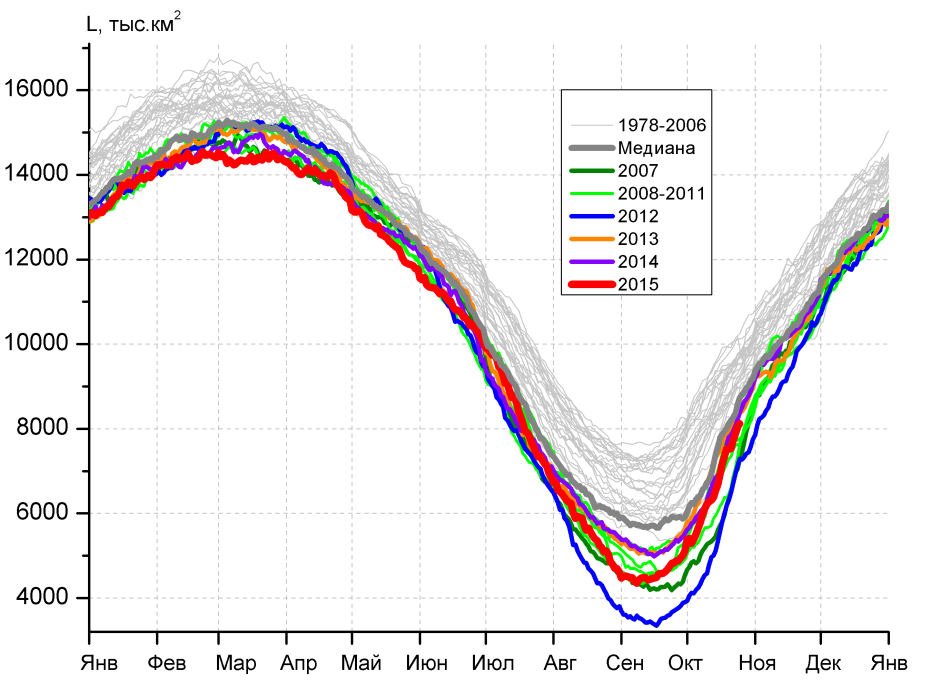 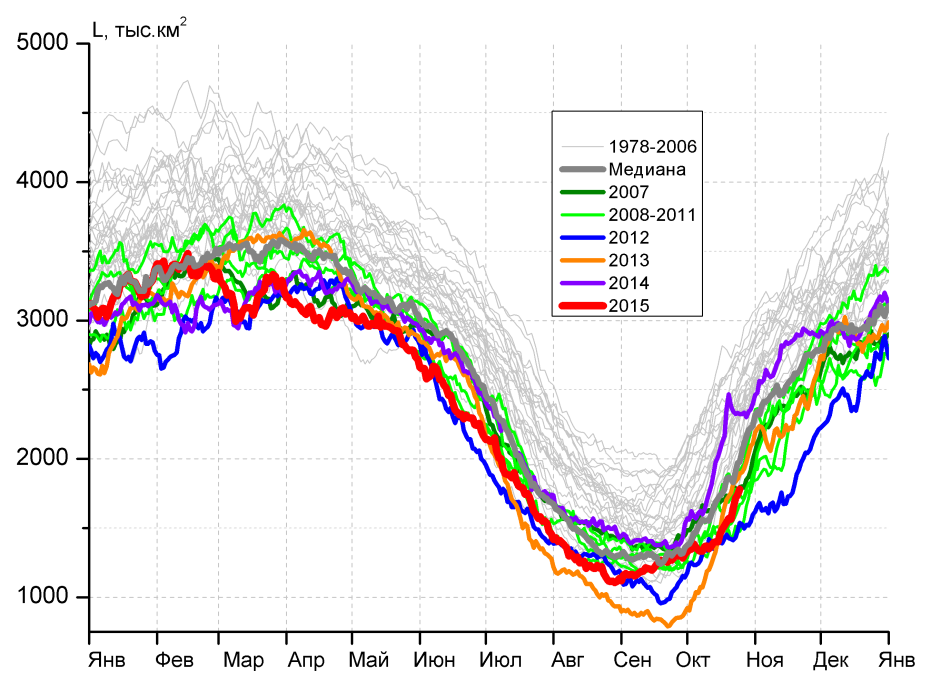 а)б)б)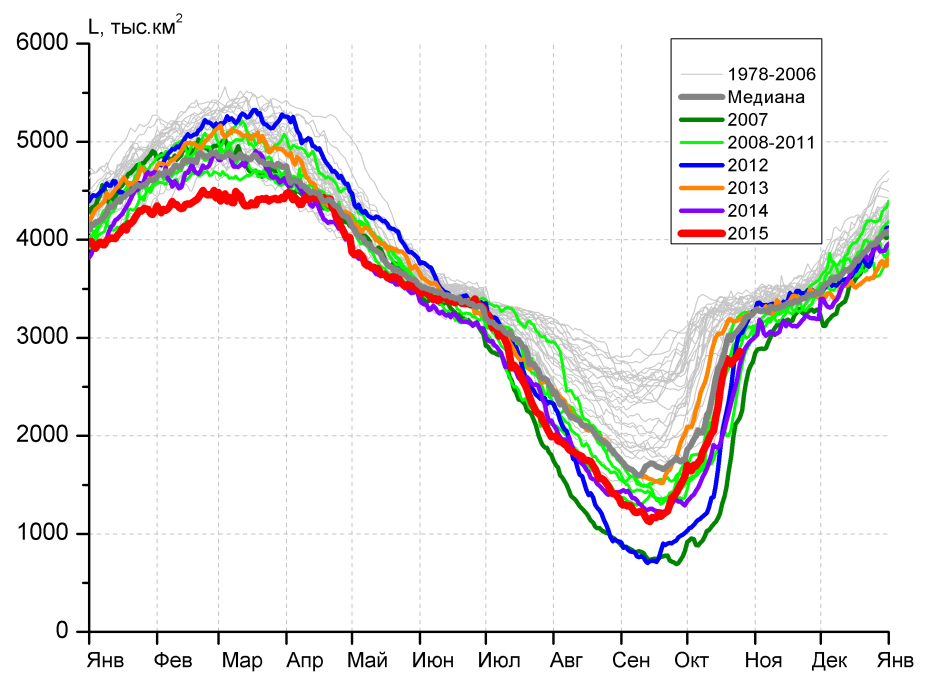 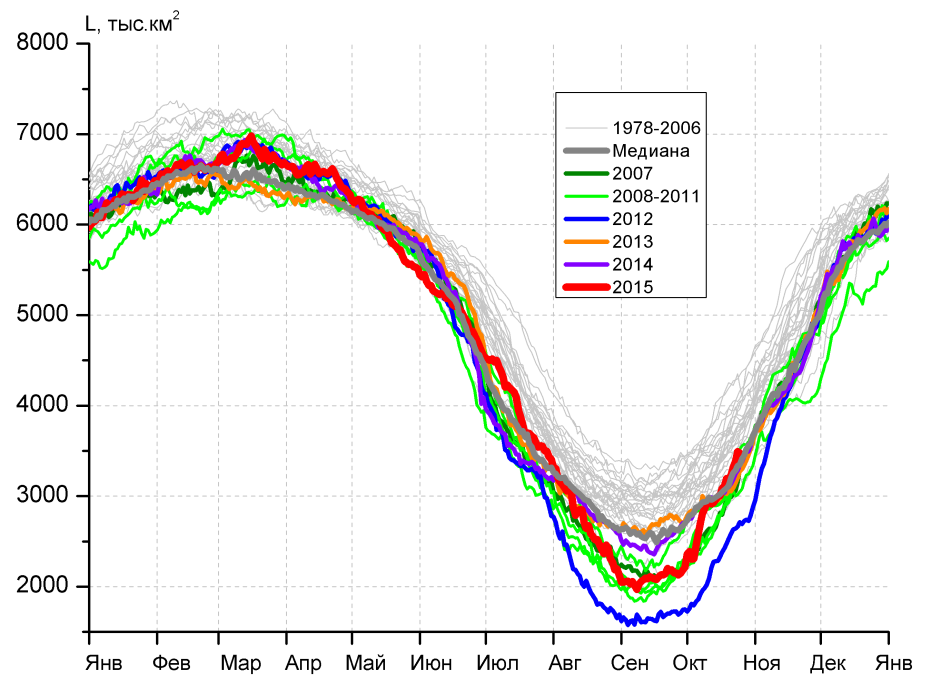 в)г)г)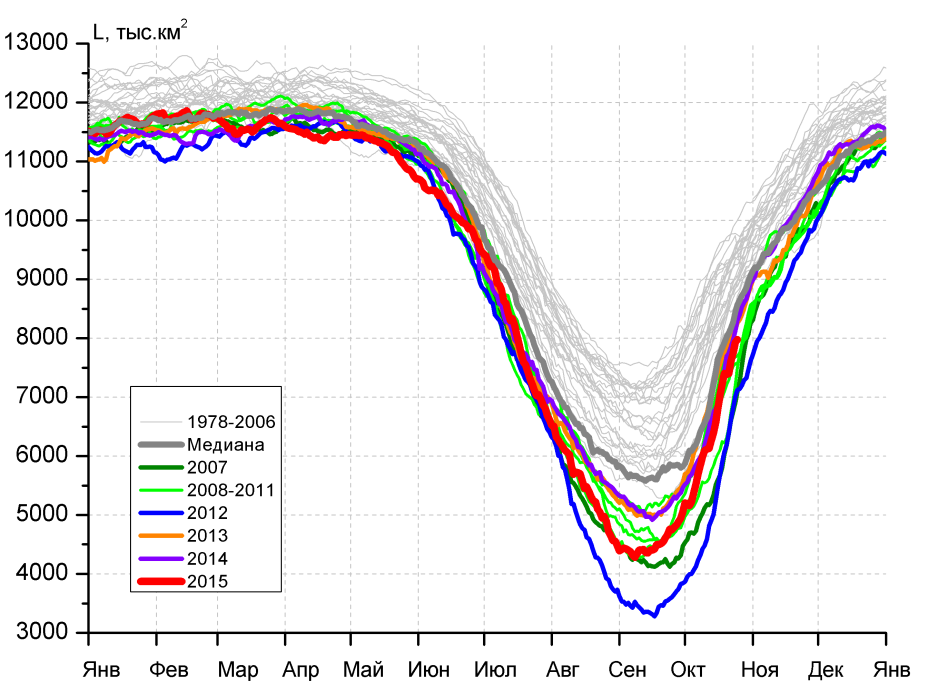 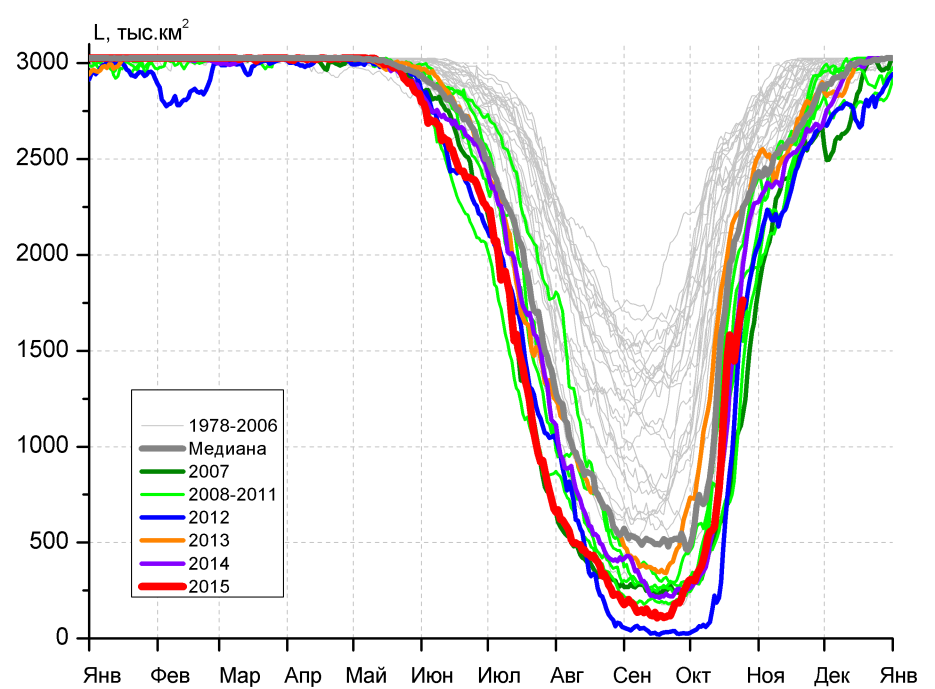 д)д)е)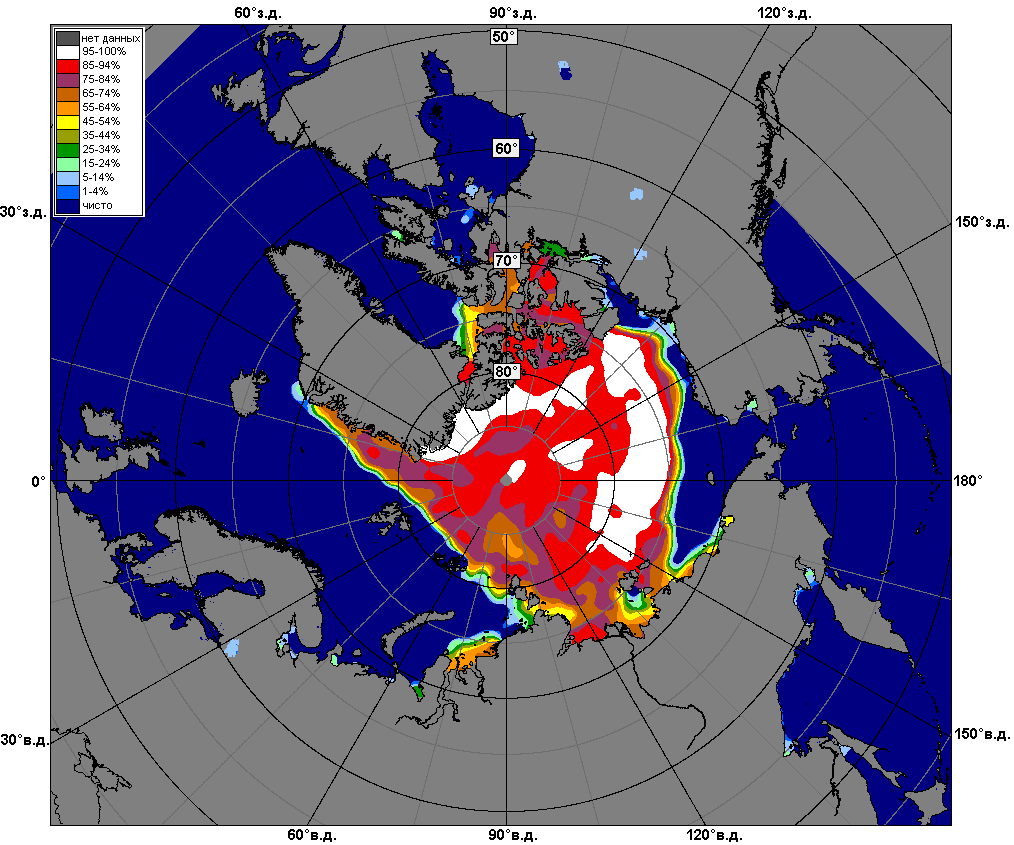 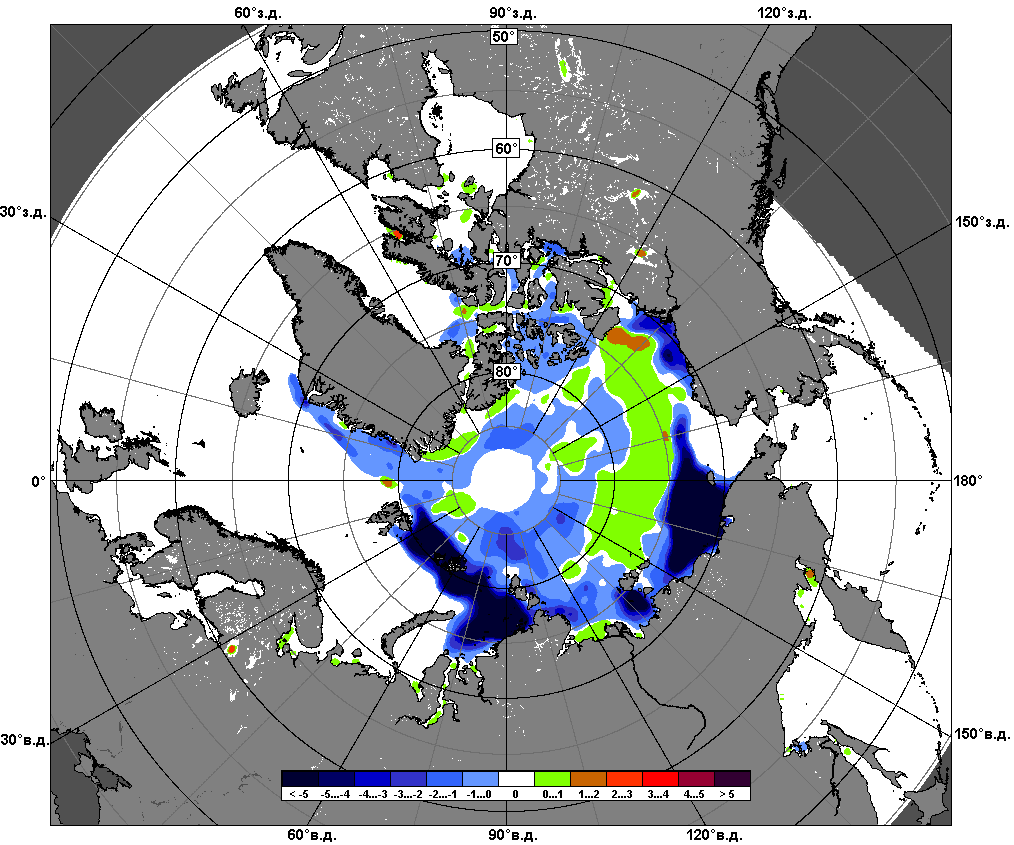 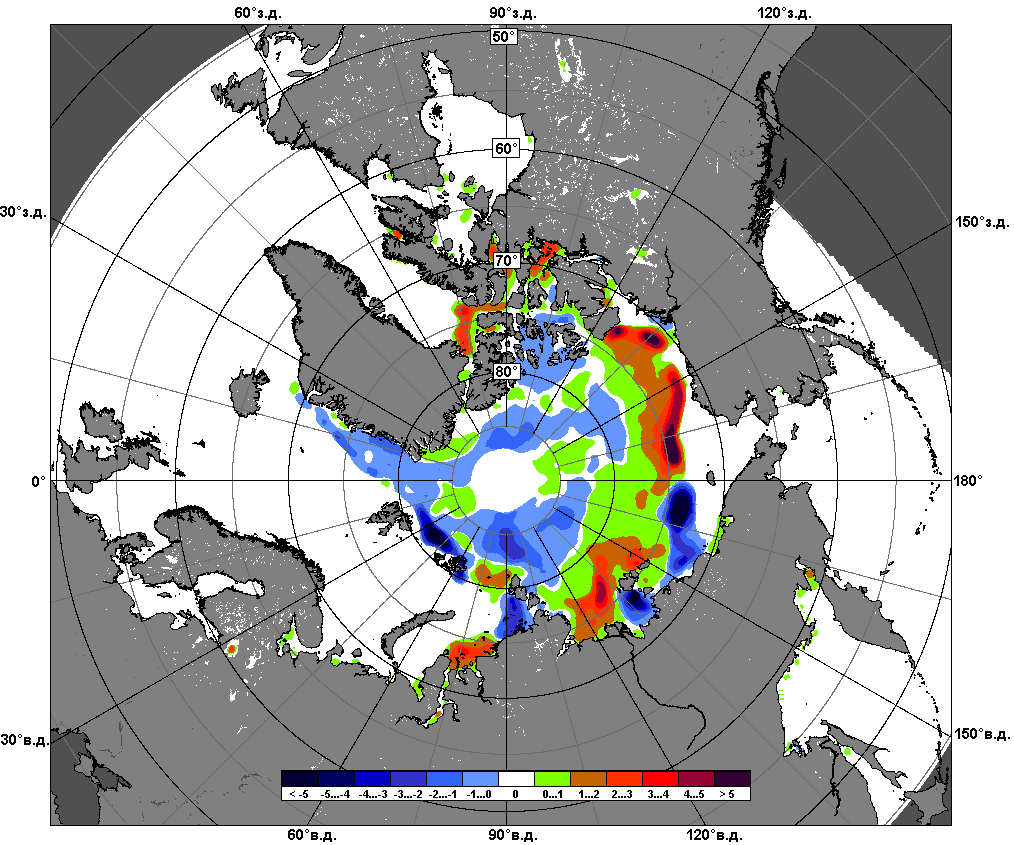 19.10 – 25.10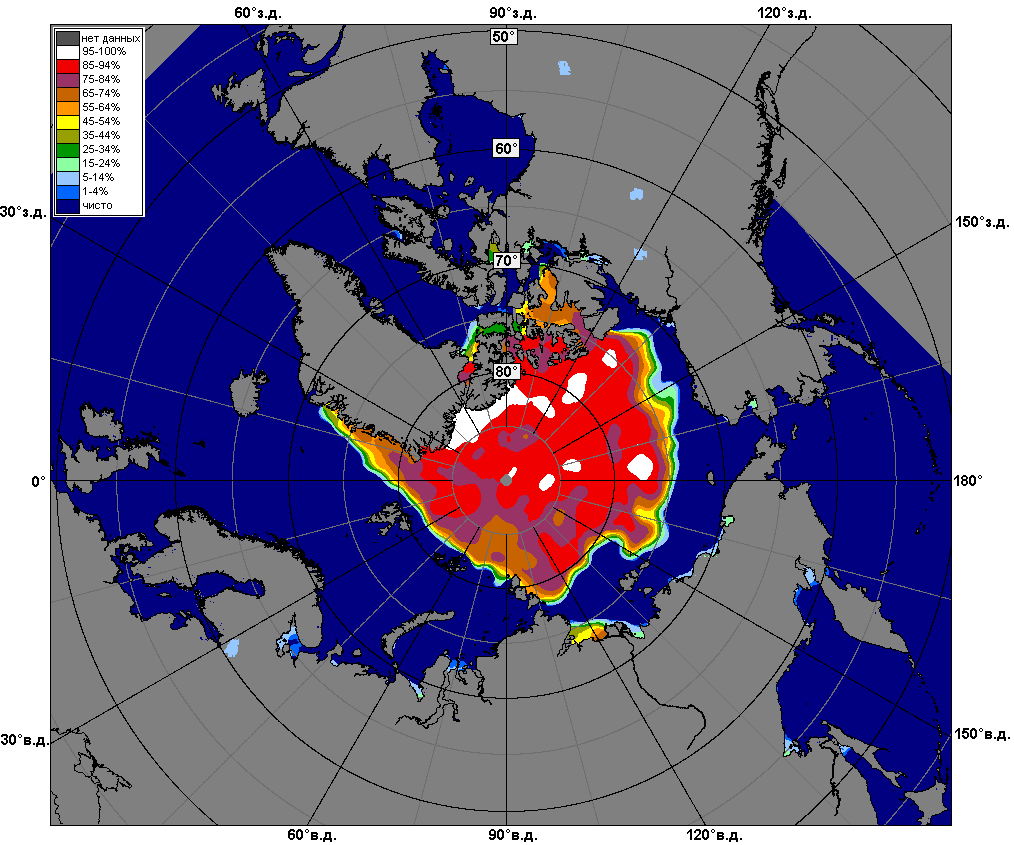 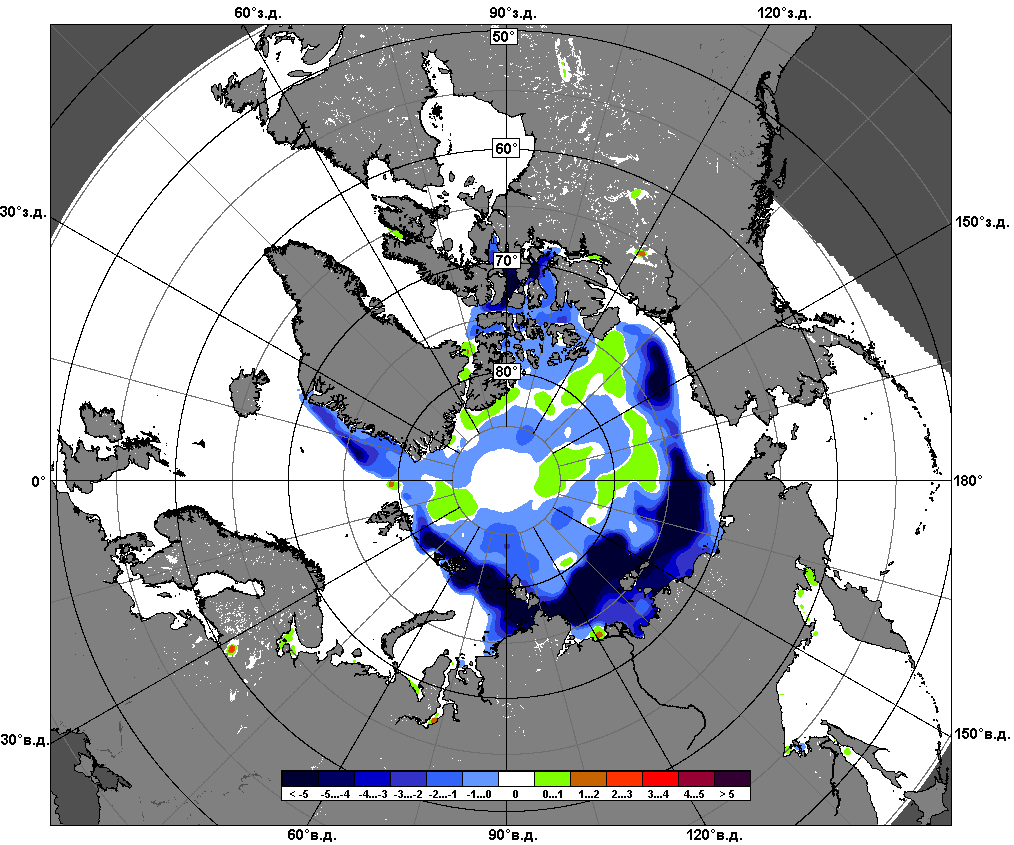 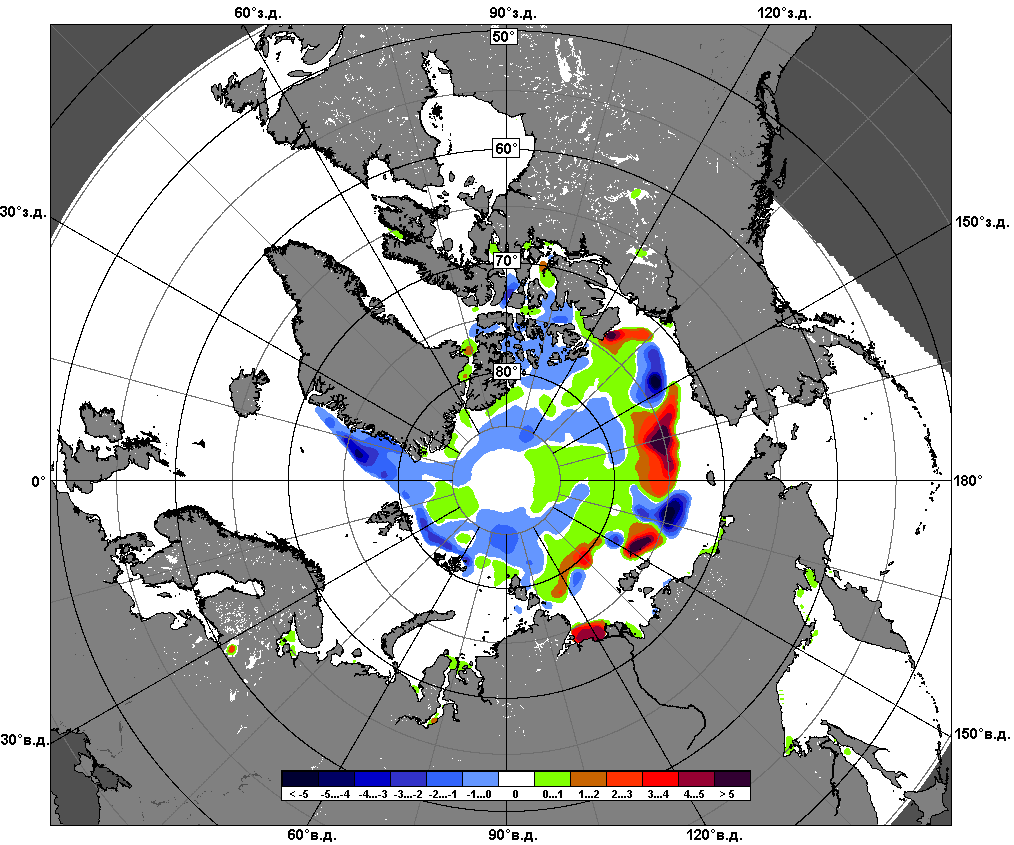 26.09 – 25.10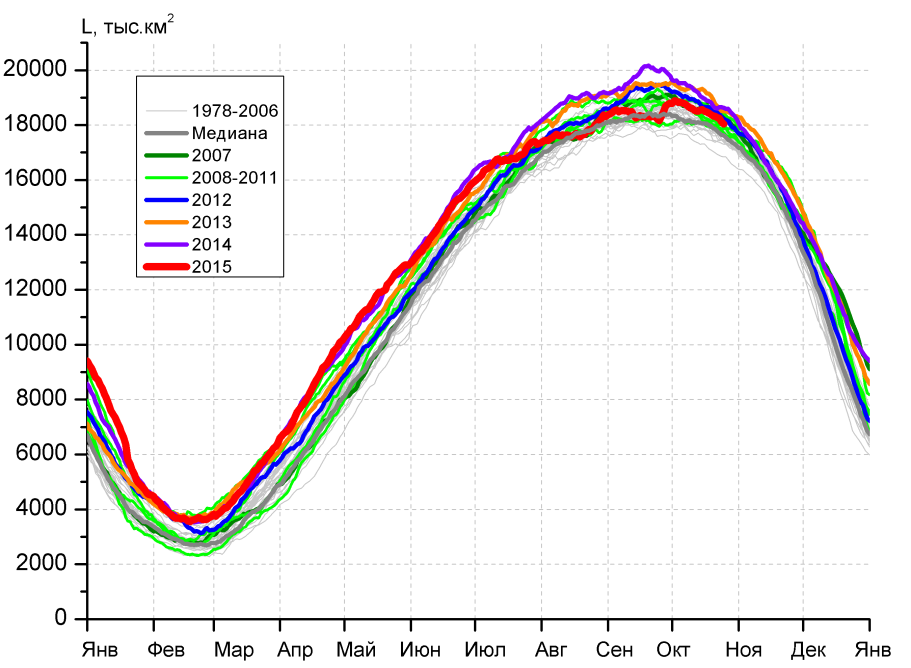 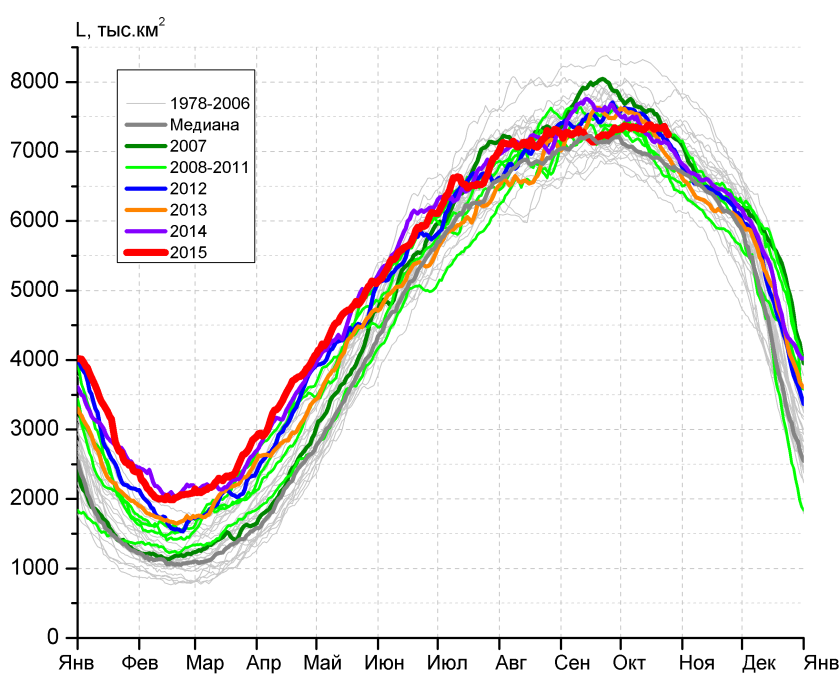 а)б)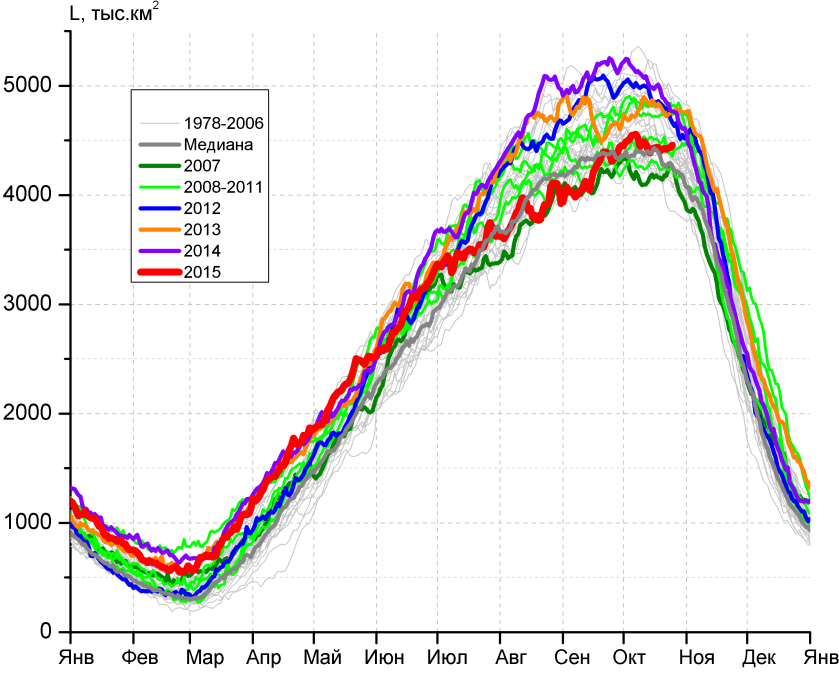 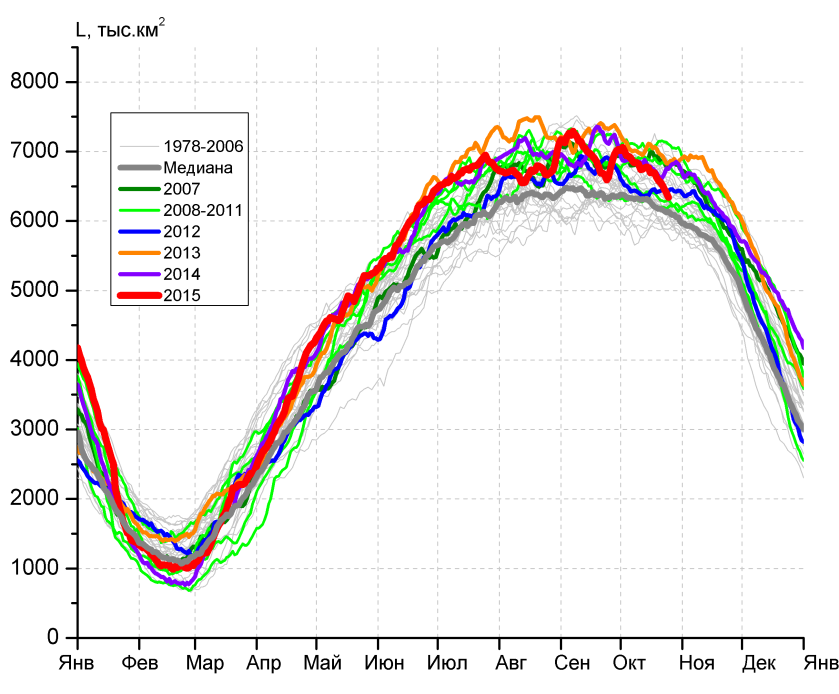 в)г)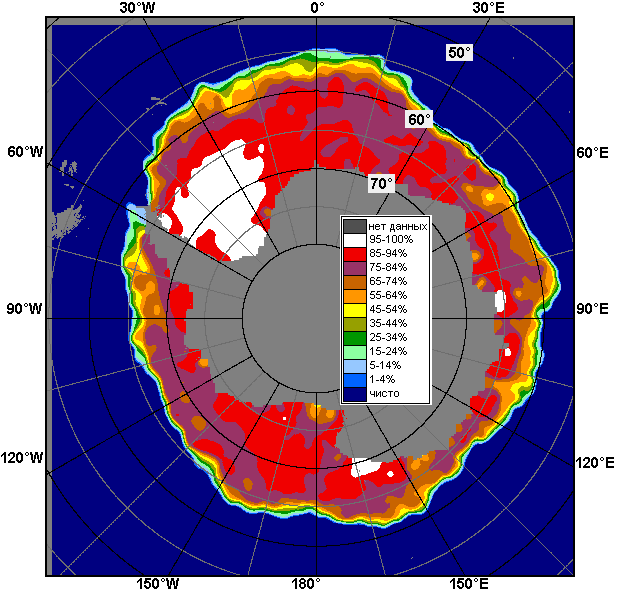 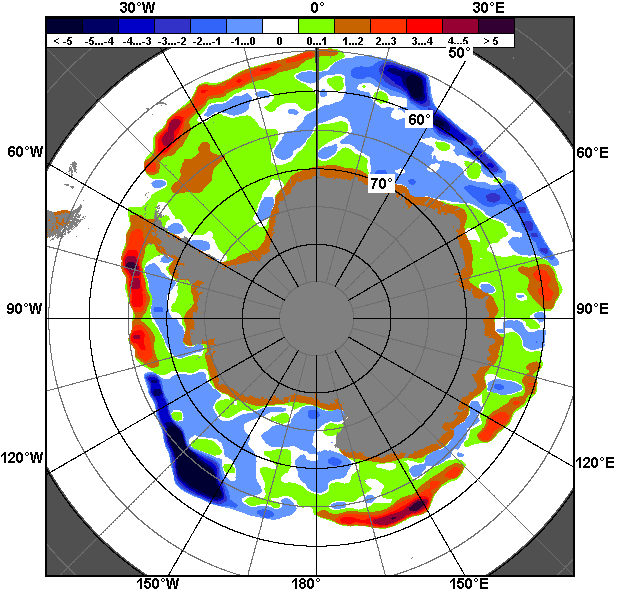 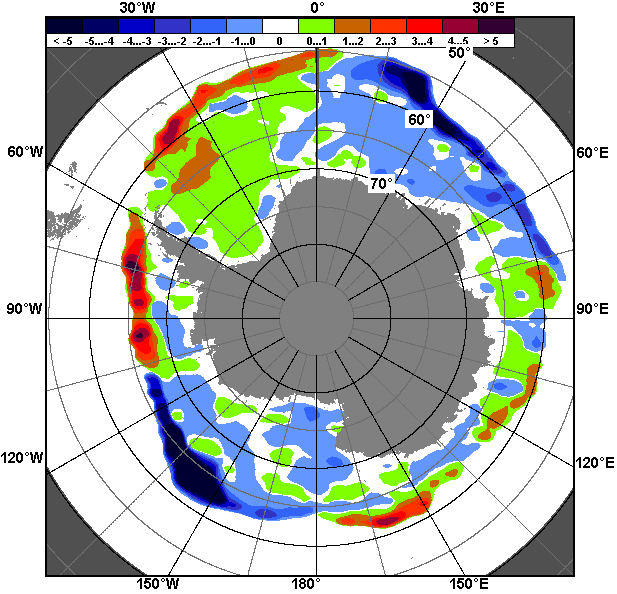 19.10 – 25.1019.10 – 25.1019.10 – 25.10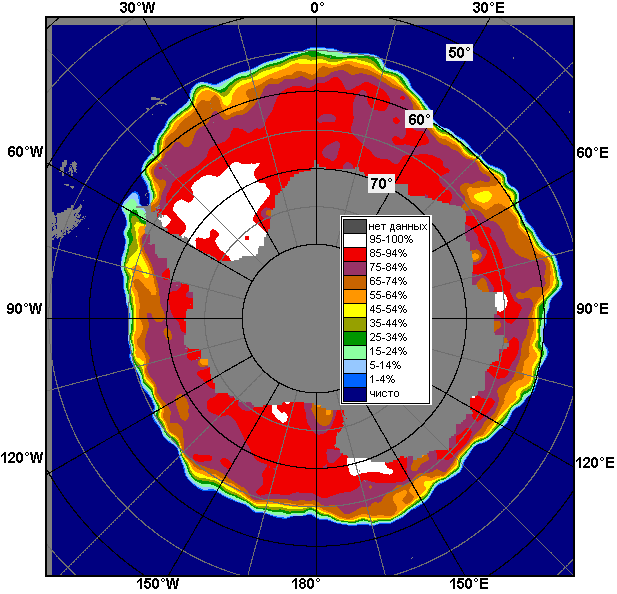 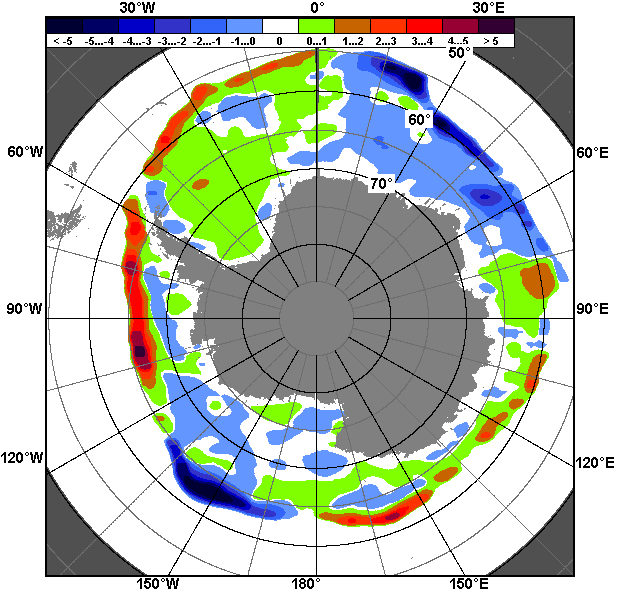 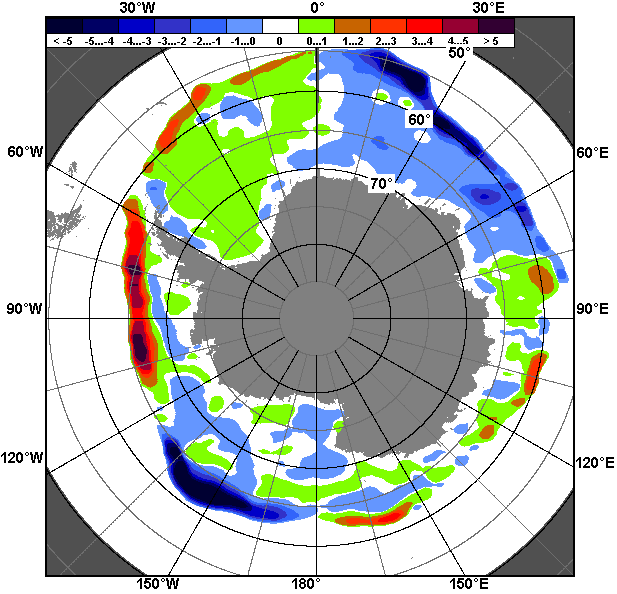 26.09 – 25.1026.09 – 25.1026.09 – 25.10РегионЮжный ОкеанАтлантический секторИндоокеанский сектор Тихоокеанский секторРазность-450.1-214.5-0.7-234.9тыс.кв.км/сут.-64.3-30.6-0.1-33.6МесяцS, тыс. км2Аномалии, тыс км2/%Аномалии, тыс км2/%Аномалии, тыс км2/%Аномалии, тыс км2/%Аномалии, тыс км2/%Аномалии, тыс км2/%Аномалии, тыс км2/%МесяцS, тыс. км22010 г2011 г2012 г2013 г2014 г2005-2015гг1978-2015гг26.09-25.1018600.9-170.9174.5-288.1-615.4-670.3-141.6219.326.09-25.1018600.9-0.90.9-1.5-3.2-3.5-0.81.219-25.1018246.1-281.9346.5-167.5-483.4-424.1-77.9237.519-25.1018246.1-1.51.9-0.9-2.6-2.3-0.41.3МесяцS, тыс. км2Аномалии, тыс км2/%Аномалии, тыс км2/%Аномалии, тыс км2/%Аномалии, тыс км2/%Аномалии, тыс км2/%Аномалии, тыс км2/%Аномалии, тыс км2/%МесяцS, тыс. км22010 г2011 г2012 г2013 г2014 г2005-2015гг1978-2015гг26.09-25.107377.4278.9220.6-97.1-8.118.5-12.7100.326.09-25.107377.43.93.1-1.3-0.10.3-0.21.419-25.107321.2458.8474.3110.9273.0185.6170.8231.319-25.107321.26.76.91.53.92.62.43.3МесяцS, тыс. км2Аномалии, тыс км2/%Аномалии, тыс км2/%Аномалии, тыс км2/%Аномалии, тыс км2/%Аномалии, тыс км2/%Аномалии, тыс км2/%Аномалии, тыс км2/%МесяцS, тыс. км22010 г2011 г2012 г2013 г2014 г2005-2015гг1978-2015гг26.09-25.104448.2-375.8-315.7-469.9-308.7-605.2-218.8-138.126.09-25.104448.2-7.8-6.6-9.6-6.5-12.0-4.7-3.019-25.104426.3-408.2-317.5-345.2-332.1-425.9-179.0-73.419-25.104426.3-8.4-6.7-7.2-7.0-8.8-3.9-1.6МесяцS, тыс. км2Аномалии, тыс км2/%Аномалии, тыс км2/%Аномалии, тыс км2/%Аномалии, тыс км2/%Аномалии, тыс км2/%Аномалии, тыс км2/%Аномалии, тыс км2/%МесяцS, тыс. км22010 г2011 г2012 г2013 г2014 г2005-2015гг1978-2015гг26.09-25.106775.3-74.0269.6279.0-298.6-83.789.9257.126.09-25.106775.3-1.14.14.3-4.2-1.21.33.919-25.106498.6-332.4189.766.8-424.2-183.7-69.779.619-25.106498.6-4.93.01.0-6.1-2.7-1.11.2МесяцМинимальное знач.Максимальное знач.Среднее знач.Медиана19-25.1016851.025.10.198619069.519.10.201318008.617995.5МесяцМинимальное знач.Максимальное знач.Среднее знач.Медиана19-25.106272.025.10.19908188.219.10.19807089.97087.2МесяцМинимальное знач.Максимальное знач.Среднее знач.Медиана19-25.103849.324.10.19865065.119.10.19934499.74460.6МесяцМинимальное знач.Максимальное знач.Среднее знач.Медиана19-25.105796.625.10.19937166.119.10.19906419.06298.8РегионS, тыс. км2Аномалии, тыс км2/%Аномалии, тыс км2/%Аномалии, тыс км2/%Аномалии, тыс км2/%Аномалии, тыс км2/%Аномалии, тыс км2/%Аномалии, тыс км2/%1978-2015гг1978-2015гг1978-2015гг1978-2015ггРегионS, тыс. км22010 г2011 г2012 г2013 г2014 г2005-2015гг1978-2015ггМинимум датаМаксимум датаСреднееМедианаСев. полярная область7766.565.1857.61043.0-327.8-219.7110.6-1025.16179.819.10.201210245.725.10.19828791.68997.1Сев. полярная область7766.50.812.415.5-4.0-2.81.4-11.76179.819.10.201210245.725.10.19828791.68997.1Сектор 45°W-95°E1651.6-86.885.5199.3-148.6-710.3-183.0-521.51412.222.10.20122830.023.10.19822173.02264.4Сектор 45°W-95°E1651.6-5.05.513.7-8.3-30.1-10.0-24.01412.222.10.20122830.023.10.19822173.02264.4Гренландское море433.326.32.2-59.725.6-14.9-25.8-46.8287.519.10.2002662.522.10.1995480.1484.0Гренландское море433.36.50.5-12.16.3-3.3-5.6-9.7287.519.10.2002662.522.10.1995480.1484.0Баренцево море17.8-14.3-17.513.0-2.9-231.4-66.7-180.30.021.10.2012497.523.10.1982198.1192.7Баренцево море17.8-44.5-49.5274.2-14.0-92.9-78.9-91.00.021.10.2012497.523.10.1982198.1192.7Карское море275.5-39.3155.5224.8-174.3-353.1-37.9-222.18.820.10.2009839.219.10.1998497.7570.3Карское море275.5-12.5129.6442.7-38.7-56.2-12.1-44.68.820.10.2009839.219.10.1998497.7570.3Сектор 95°E-170°W2788.8-102.8550.0123.5-384.0363.087.7-311.01482.019.10.20073476.321.10.19943099.83243.1Сектор 95°E-170°W2788.8-3.624.64.6-12.115.03.2-10.01482.019.10.20073476.321.10.19943099.83243.1Море Лаптевых651.79.3352.8201.34.0261.082.311.9148.619.10.2011674.319.10.1979639.8674.3Море Лаптевых651.71.5118.044.70.666.814.51.9148.619.10.2011674.319.10.1979639.8674.3Восточно-Сибирское море599.7-159.219.7-6.1-315.264.1-49.0-225.8100.819.10.2007915.119.10.1979825.5915.1Восточно-Сибирское море599.7-21.03.4-1.0-34.412.0-7.6-27.3100.819.10.2007915.119.10.1979825.5915.1Чукотское море74.255.166.8-121.3-105.9-0.83.5-147.44.319.10.2011522.724.10.1983221.6215.0Чукотское море74.2289.1908.5-62.1-58.8-1.14.9-66.54.319.10.2011522.724.10.1983221.6215.0Берингово море6.9-7.92.5-0.9-0.31.5-1.8-15.42.425.10.201077.719.10.200422.317.9Берингово море6.9-53.257.1-11.7-3.628.4-20.4-69.02.425.10.201077.719.10.200422.317.9Сектор 170°W-45°W3326.1254.7222.1720.2204.8127.7205.8-192.62477.519.10.20124349.724.10.19833518.73545.1Сектор 170°W-45°W3326.18.37.227.66.64.06.6-5.52477.519.10.20124349.724.10.19833518.73545.1Море Бофорта354.055.4156.4272.2107.274.457.7-44.159.619.10.2012486.619.10.1983398.1457.6Море Бофорта354.018.679.2332.843.426.619.5-11.159.619.10.2012486.619.10.1983398.1457.6Гудзонов залив27.511.015.715.914.210.211.3-1.47.321.10.200895.620.10.198128.823.4Гудзонов залив27.566.5133.7136.5107.059.269.8-4.77.321.10.200895.620.10.198128.823.4Море Лабрадор0.0-9.90.00.00.00.0-4.8-10.10.019.10.201144.621.10.199110.18.6Море Лабрадор0.0-100.0-----100.0-100.00.019.10.201144.621.10.199110.18.6Дейвисов пролив16.04.55.80.18.37.45.9-4.04.220.10.2002142.924.10.198320.113.3Дейвисов пролив16.038.656.20.6106.186.557.9-20.24.220.10.2002142.924.10.198320.113.3Канадский архипелаг743.1109.462.1128.967.62.656.5-28.0533.019.10.20061006.025.10.1986771.1764.5Канадский архипелаг743.117.39.121.010.00.48.2-3.6533.019.10.20061006.025.10.1986771.1764.5РегионS, тыс. км2Аномалии, тыс км2/%Аномалии, тыс км2/%Аномалии, тыс км2/%Аномалии, тыс км2/%Аномалии, тыс км2/%Аномалии, тыс км2/%Аномалии, тыс км2/%1978-2015гг1978-2015гг1978-2015гг1978-2015ггРегионS, тыс. км22010 г2011 г2012 г2013 г2014 г2005-2015гг1978-2015ггМинимум датаМаксимум датаСреднееМедианаСев. полярная область6319.3-192.0513.61275.2-519.3-256.619.7-1377.83729.026.09.201210245.725.10.19827697.17900.3Сев. полярная область6319.3-2.98.825.3-7.6-3.90.3-17.93729.026.09.201210245.725.10.19827697.17900.3Сектор 45°W-95°E1432.2-102.914.7113.6151.2-418.9-116.0-427.5850.626.09.20132830.023.10.19821859.71819.3Сектор 45°W-95°E1432.2-6.71.08.611.8-22.6-7.5-23.0850.626.09.20132830.023.10.19821859.71819.3Гренландское море368.411.6-21.9-61.967.9-12.3-29.9-55.5162.326.09.2002662.522.10.1995423.9434.3Гренландское море368.43.3-5.6-14.422.6-3.2-7.5-13.1162.326.09.2002662.522.10.1995423.9434.3Баренцево море6.9-14.7-12.70.6-2.0-175.7-45.4-119.90.026.09.2012497.523.10.1982126.892.3Баренцево море6.9-67.9-64.79.0-22.5-96.2-86.7-94.50.026.09.2012497.523.10.1982126.892.3Карское море97.6-63.854.376.8-109.7-151.4-39.5-235.22.501.10.1995839.217.10.1998332.8335.5Карское море97.6-39.5125.5368.1-52.9-60.8-28.8-70.72.501.10.1995839.217.10.1998332.8335.5Сектор 95°E-170°W2095.0-97.7289.5496.3-525.0310.4100.1-575.3693.226.09.20073476.321.10.19942670.32882.4Сектор 95°E-170°W2095.0-4.516.031.0-20.017.45.0-21.5693.226.09.20073476.321.10.19942670.32882.4Море Лаптевых324.2-35.1221.4169.4-27.8179.028.0-151.17.002.10.2014674.326.09.1996475.3568.0Море Лаптевых324.2-9.8215.6109.5-7.9123.39.5-31.87.002.10.2014674.326.09.1996475.3568.0Восточно-Сибирское море327.9-113.3-66.5148.0-410.0-6.2-33.4-310.11.902.10.2007915.106.10.1983638.0754.6Восточно-Сибирское море327.9-25.7-16.982.3-55.6-1.8-9.2-48.61.902.10.2007915.106.10.1983638.0754.6Чукотское море43.932.438.9-25.1-49.712.68.1-125.90.626.09.2003522.724.10.1983169.9142.5Чукотское море43.9281.5764.6-36.3-53.140.022.6-74.10.626.09.2003522.724.10.1983169.9142.5Берингово море10.00.75.34.14.24.70.9-9.20.026.09.200092.112.10.199319.115.8Берингово море10.08.0115.869.772.890.410.2-48.00.026.09.200092.112.10.199319.115.8Сектор 170°W-45°W2792.18.5209.4665.3-145.5-148.135.6-375.01692.327.09.20124349.724.10.19833167.13179.1Сектор 170°W-45°W2792.10.38.131.3-5.0-5.01.3-11.81692.327.09.20124349.724.10.19833167.13179.1Море Бофорта202.9-24.246.1166.3-16.7-20.6-11.8-115.73.227.09.2012486.629.09.1996318.6310.4Море Бофорта202.9-10.729.4455.6-7.6-9.2-5.5-36.33.227.09.2012486.629.09.1996318.6310.4Гудзонов залив17.9-0.85.17.35.13.61.8-8.12.301.10.2015156.705.10.199026.121.6Гудзонов залив17.9-4.139.969.140.324.811.5-31.22.301.10.2015156.705.10.199026.121.6Море Лабрадор0.0-8.40.00.00.00.0-4.6-9.50.026.09.201144.621.10.19919.57.8Море Лабрадор0.0-99.5-----99.1-99.60.026.09.201144.621.10.19919.57.8Дейвисов пролив11.7-2.8-0.8-3.1-1.60.0-0.5-5.73.011.10.1991142.924.10.198317.412.6Дейвисов пролив11.7-19.3-6.4-20.9-12.30.4-4.1-32.63.011.10.1991142.924.10.198317.412.6Канадский архипелаг536.5-9.180.9145.7-76.9-137.7-16.0-112.5182.401.10.20121006.025.10.1986648.9677.9Канадский архипелаг536.5-1.717.837.3-12.5-20.4-2.9-17.3182.401.10.20121006.025.10.1986648.9677.9РегионS, тыс. км2Аномалии, тыс км2/%Аномалии, тыс км2/%Аномалии, тыс км2/%Аномалии, тыс км2/%Аномалии, тыс км2/%Аномалии, тыс км2/%Аномалии, тыс км2/%1978-2015гг1978-2015гг1978-2015гг1978-2015ггРегионS, тыс. км22010 г2011 г2012 г2013 г2014 г2005-2015гг1978-2015ггМинимум датаМаксимум датаСреднееМедианаЮжный Океан18246.1-281.9346.5-167.5-483.4-424.1-77.9237.516851.025.10.198619069.519.10.201318008.617995.5Южный Океан18246.1-1.51.9-0.9-2.6-2.3-0.41.316851.025.10.198619069.519.10.201318008.617995.5Атлантический сектор7321.2458.8474.3110.9273.0185.6170.8231.36272.025.10.19908188.219.10.19807089.97087.2Атлантический сектор7321.26.76.91.53.92.62.43.36272.025.10.19908188.219.10.19807089.97087.2Западная часть моря Уэдделла2410.0391.2108.0141.585.548.0155.4144.61821.324.10.20012761.919.10.19802265.42283.0Западная часть моря Уэдделла2410.019.44.76.23.72.06.96.41821.324.10.20012761.919.10.19802265.42283.0Восточная часть моря Уэдделла4911.167.6366.3-30.7187.5137.515.386.73948.125.10.19905443.319.10.19924824.44842.0Восточная часть моря Уэдделла4911.11.48.1-0.64.02.90.31.83948.125.10.19905443.319.10.19924824.44842.0Индоокеанский сектор4426.3-408.2-317.5-345.2-332.1-425.9-179.0-73.43849.324.10.19865065.119.10.19934499.74460.6Индоокеанский сектор4426.3-8.4-6.7-7.2-7.0-8.8-3.9-1.63849.324.10.19865065.119.10.19934499.74460.6Море Космонавтов1124.2-461.0-145.8-102.3-167.3-298.1-155.4-130.2887.419.10.19961610.419.10.20101254.31237.7Море Космонавтов1124.2-29.1-11.5-8.3-13.0-21.0-12.1-10.4887.419.10.19961610.419.10.20101254.31237.7Море Содружества1472.3-218.2-182.3-170.5-33.7-258.7-112.4-76.81315.224.10.19861799.119.10.20141549.11539.8Море Содружества1472.3-12.9-11.0-10.4-2.2-14.9-7.1-5.01315.224.10.19861799.119.10.20141549.11539.8Море Моусона1829.9271.110.7-72.4-131.1130.988.9133.61069.821.10.19892237.819.10.19931696.31694.3Море Моусона1829.917.40.6-3.8-6.77.75.17.91069.821.10.19892237.819.10.19931696.31694.3Тихоокеанский сектор6498.6-332.4189.766.8-424.2-183.7-69.779.65796.625.10.19937166.119.10.19906419.06298.8Тихоокеанский сектор6498.6-4.93.01.0-6.1-2.7-1.11.25796.625.10.19937166.119.10.19906419.06298.8Море Росса5227.9-846.0-121.7-259.8-595.8-459.1-463.2-249.14694.725.10.19916277.623.10.19995477.05435.0Море Росса5227.9-13.9-2.3-4.7-10.2-8.1-8.1-4.54694.725.10.19916277.623.10.19995477.05435.0Море Беллинсгаузена1270.7513.5311.4326.7171.6275.4393.5328.7495.824.10.20081497.720.10.1994942.0946.1Море Беллинсгаузена1270.767.832.534.615.627.744.934.9495.824.10.20081497.720.10.1994942.0946.1РегионS, тыс. км2Аномалии, тыс км2/%Аномалии, тыс км2/%Аномалии, тыс км2/%Аномалии, тыс км2/%Аномалии, тыс км2/%Аномалии, тыс км2/%Аномалии, тыс км2/%1978-2015гг1978-2015гг1978-2015гг1978-2015ггРегионS, тыс. км22010 г2011 г2012 г2013 г2014 г2005-2015гг1978-2015ггМинимум датаМаксимум датаСреднееМедианаЮжный Океан18600.9-170.9174.5-288.1-615.4-670.3-141.6219.316851.025.10.198620045.726.09.201418381.618385.3Южный Океан18600.9-0.90.9-1.5-3.2-3.5-0.81.216851.025.10.198620045.726.09.201418381.618385.3Атлантический сектор7377.4278.9220.6-97.1-8.118.5-12.7100.36272.025.10.19908684.214.10.20157277.17283.7Атлантический сектор7377.43.93.1-1.3-0.10.3-0.21.46272.025.10.19908684.214.10.20157277.17283.7Западная часть моря Уэдделла2491.9320.4-43.6184.157.485.4149.4144.51821.324.10.20013448.414.10.20152347.42325.1Западная часть моря Уэдделла2491.914.8-1.78.02.43.56.46.21821.324.10.20013448.414.10.20152347.42325.1Восточная часть моря Уэдделла4885.5-41.5264.2-281.2-65.5-66.9-162.1-44.23948.125.10.19905739.904.10.19924929.74955.5Восточная часть моря Уэдделла4885.5-0.85.7-5.4-1.3-1.3-3.2-0.93948.125.10.19905739.904.10.19924929.74955.5Индоокеанский сектор4448.2-375.8-315.7-469.9-308.7-605.2-218.8-138.13849.324.10.19865361.308.10.19934586.34526.7Индоокеанский сектор4448.2-7.8-6.6-9.6-6.5-12.0-4.7-3.03849.324.10.19865361.308.10.19934586.34526.7Море Космонавтов1133.0-466.5-122.5-88.2-198.3-297.0-149.8-119.7874.908.10.19961675.616.10.20101252.71231.8Море Космонавтов1133.0-29.2-9.8-7.2-14.9-20.8-11.7-9.6874.908.10.19961675.616.10.20101252.71231.8Море Содружества1488.6-179.4-180.3-144.5-102.6-330.4-111.8-78.01222.703.10.19791923.102.10.20141566.51571.4Море Содружества1488.6-10.8-10.8-8.9-6.4-18.2-7.0-5.01222.703.10.19791923.102.10.20141566.51571.4Море Моусона1826.6270.0-12.8-237.2-7.822.242.859.51057.112.10.19892420.101.10.19821767.01762.2Море Моусона1826.617.3-0.7-11.5-0.41.22.43.41057.112.10.19892420.101.10.19821767.01762.2Тихоокеанский сектор6775.3-74.0269.6279.0-298.6-83.789.9257.15651.008.10.19877382.328.09.20136518.16489.8Тихоокеанский сектор6775.3-1.14.14.3-4.2-1.21.33.95651.008.10.19877382.328.09.20136518.16489.8Море Росса5414.1-616.769.4-247.8-672.4-342.2-337.8-98.84481.008.10.19876457.402.10.20075512.85494.6Море Росса5414.1-10.21.3-4.4-11.0-5.9-5.9-1.84481.008.10.19876457.402.10.20075512.85494.6Море Беллинсгаузена1361.2542.7200.2526.8373.8258.6427.6355.9490.417.10.19981707.726.09.20151005.31012.5Море Беллинсгаузена1361.266.317.263.137.923.545.835.4490.417.10.19981707.726.09.20151005.31012.5РегионСев. полярная областьСектор 45°W-95°EГренландское мореБаренцево мореРазность1001.0218.149.611.5тыс.кв.км/сут.143.031.27.11.6РегионКарское мореСектор 95°E-170°WМоре ЛаптевыхВосточно-Сибирское мореРазность170.3457.3264.5157.9тыс.кв.км/сут.24.365.337.822.6РегионЧукотское мореБерингово мореСектор 170°W-45°WМоре БофортаРазность25.6-0.1325.5106.9тыс.кв.км/сут.3.70.046.515.3РегионГудзонов заливМоре ЛабрадорДейвисов проливКанадский архипелагРазность10.10.07.3112.7тыс.кв.км/сут.1.40.01.016.1РегионЮжный ОкеанАтлантический секторЗападная часть моря УэдделлаВосточная часть моря УэдделлаРазность-450.1-214.5-114.3-100.2тыс.кв.км/сут.-64.3-30.6-16.3-14.3РегионИндоокеанский секторМоре КосмонавтовМоре СодружестваМоре МоусонаРазность-0.760.8-18.5-42.9тыс.кв.км/сут.-0.18.7-2.6-6.1РегионТихоокеанский секторМоре РоссаМоре БеллинсгаузенаРазность-234.9-263.028.1тыс.кв.км/сут.-33.6-37.64.0